ГКС(К)ОУ «Красноисетская школа-интернат»2013 годПрограмма «Школа и компетентные родители»(психолого-медико-педагогическое просвещение родителей)         Работа школы с семьей всегда оставалась наиболее трудным ПОЯСНИТЕЛЬНАЯ ЗАПИСКА.       В условиях радикальных изменений всех аспектов нашей жизни всё очевиднее становится значение семейного воспитания. Как известно, наиболее сильное воздействие на развитие ребёнка, и, прежде всего духовно-нравственное развитие, оказывает социальный опыт, приобретённый в семье.    Семья – воспитательный коллектив, воспитание – её важнейшая функция, которую она выполняет вместе со школой. Принятые в стране  государственные социальные программы по охране репродуктивного здоровья населения, защите детей России, по профилактике безнадзорности и правонарушений несовершеннолетних, принятие закона «О материнском капитале» и др. подчеркнули значимость семьи. Семья – воспитательный коллектив, воспитание – её важнейшая функция, которую она выполняет вместе со школой.направлением деятельности педагогов. Семья является основой первичной социализации личности. Но в последние годы большая часть отцов и матерей либо заняты материальным обеспечением семьи, либо вообще уклоняются от выполнения родительских обязанностей. Особо остро проблема взаимодействия педагога с семьей встает в учреждениях государственной поддержки детства. Статистика ГКС(К)ОУ «Красноисетская школа-интернат» показывает количественный рост неполных семей, где ребенок воспитывается одним родителем, возрастает число семей с негативным психологическим климатом, сложными межличностными отношениями, отмечается высокий процент родителей, ведущих асоциальный образ жизни (нигде не работают, употребляют алкоголь или находятся в местах лишения свободы). Исследования показывают, что две трети отцов и матерей признают недостаточность своих психолого-педагогических знаний, наличие проблем в общении с детьми, необходимость в специализированной профессиональной помощи. В связи с этим приобретает особую актуальность проблема психолого-медико- педагогического просвещения, повышения общей и педагогической культуры родителей.Необходимость и важность сотрудничества семьи и школы никогда не ставилась под сомнение. Семья вместе со школой создаёт тот важнейший комплекс факторов воспитывающей среды, который определяет успешность,  всего учебно-воспитательного процесса.Потребность в программе.В образовательных учреждениях появились новые специалисты: социальный педагог, педагог-психолог и учитель-логопед, что позволяет решать проблему образования родителей на новом уровне, используя комплексный подход нескольких специалистов. Одной из профессиональных функций, которых является психолого-педагогическое просвещение родителей в новых социально-экономических условиях. Пропаганда педагогических знаний должна отражать процессы, происходящие сейчас в  образовательно-воспитательной системе: демократизацию, гуманизацию воспитания, нацеленность воспитания на личность, её потребности и интересы, общечеловеческие ценности, обращение к прогрессивным традициям народной педагогики. Это сократит отрыв семьи от школы, повысит воспитательный потенциал семьи, включит семью в систему воспитательных институтов в соответствии с особенностями современного этапа развития образования.  Цель программы:Создание психокоррекционной среды по повышению родительской компетентности и гармонизации детско-родительских отношений в условиях ОУ. Задачи программы:Формирование у учителей установки на необходимость тесных контактов с  семьёй; Актуализация потребности родителей в получении специальных знаний, умений, навыков по выстраиванию детско-родительских отношений;Мотивация родителей к взаимодействию с ОУ;Снижение эмоционального напряжения  родителей;  Углубление знаний о семье как о социальном институте  и  её  воспитательной функции;Изучение трудных семей, индивидуальная работа с неблагополучными семьями; Ознакомление родителей с  содержанием и методикой учебно-воспитательного процесса, организуемого школой, обусловленного необходимостью  выработки единых требований, общих принципов, определения цели и задач воспитания, отбора его содержания и организационных форм в семейном воспитании и учебно-воспитательном процессе школы;  Психолого-медико--педагогическое просвещение родителей;Правовое просвещение родителей; Оказание психолого-педагогической помощи в организации семейного воспитания различных категорий обучающихся (трудных, детей группы «риска»). Практическая значимость программыПрограмма является результатом обобщенного теоретического и методического материала, практического опыта, накопленного авторами, в процессе работы и с учетом социально-экономической ситуации современности.Данная программа нацелена на активизацию родительских навыков и умений, а также повышению их компетентности в вопросах воспитания ребенка и взаимодействия с ОУ.Программа предполагает, что в целом работа может быть как плановой (системной), так и ситуативной (организуется под запрос родителей, педагогов или школьников). В процессе развития программы предусматривается ее доработка и корректировка, с учетом пожеланий родителей и педагогов. Приоритетные  направления работы:1.      Диагностика семей;2.      Ознакомление родителей с  содержанием и методикой учебно-воспитательного процесса, организуемого школой;3.      Психолого-медико-педагогическое просвещение родителей;4.      Вовлечение родителей в совместную с детьми деятельность;5.      Корректировка воспитания в отдельных семьях учащихся. Оказание практической помощи и психологической поддержки семье;6.      Взаимодействие с общественными организациями;7.      Вовлечение родителей и общественности в управление школой-интернатом.Формы работы:Анкеты, беседы, опросы, тесты;Родительское собрание, беседы, индивидуальные консультации, школьный лекторий, школьные и классные  тематические конференции для родителей, круглые столы, вечера вопросов и ответов, тренинги, родительские лектории по микрогруппам родителей, поклассное просвещение родителей;Совместные праздники и другие формы внеклассной деятельности, дни творчества для детей и их родителей, открытые уроки, тематические досуги детей и взрослых на основе календарного, фольклорного материала, спортивных мероприятий, н-р: «Масленица», «Праздник урожая», «Спортландия»;Шефская помощь, помощь в укреплении материально-технической базы школы и класса;«Почтовый ящик» для вопросов и пожеланий родителей;Посещения семей;Совет школы, классные советы, классные родительские комитеты;Наглядная психолого-педагогическая пропаганда;Психолого-медико-педагогическое просвещение родителей через СМИ; Организация консультаций специалистов детей на базе ОУ для родителей с детьми, не посещающими образовательное учреждение. Участники программы:Обучающиеся 1–9 классов, администрация школы, родители, педагог- психолог, социальный педагог, учитель-логопед, медицинский работник, учителя физического воспитания и ЛФК, учителя предметники, классные руководители, воспитатели.Ожидаемый результатОрганизованная психолого-педагогическая работа позволит:Повысить интерес родителей к участию в системе психолого-медико-педагогического просвещения;Увеличить рост числа родителей, посещающих родительские собрания;Улучшить понимание родителями собственного ребенка, особенностей и закономерностей его развития,  Приобрести навыки, которые  позволят эффективно справляться с возникающими проблемами в семье.Оценивание результатов работы -  методом анкетирования, опроса.Этапы реализации программы:Первый этап – организационный  – Диагностика семей (сентябрь – октябрь), анализ семей социального неблагополучия,  непосредственное планирование, согласование планов, сведение их в единый комплексный план с учётом обстановки и рекомендаций, изучение потребностей и запросов педагогов, обучающихся и членов их семей.Второй этап –   координация действий, осуществление запланированных мероприятий, разработка системы контроля  за их реализацией. Третий этап – итоговый   – анализ и подведение итогов работы, планирование на следующий год с учётом рекомендаций, выработанных в результате анализа.Принципы и подходы к реализации программы:личностно-ориентированный подход, подразумевающий признание личности ребёнка высшей социальной ценностью, принятие его таким, каков он есть; принцип гуманистического  воспитания,  предполагающий, что дети, родители, педагоги - субъекты воспитательной системы; принцип средового подхода, исходящий из того, что школа не может оградить детей от негативных влияний среды, но в состоянии включить в деятельность детей заботы и проблемы социума, ближайшего окружения.Нормативно – правовое обеспечение:Декларация прав ребенка от 20 ноября 1959г. (ст.5); Конвенция о правах ребенка  от 20 ноября 1989г.;Декларация о правах инвалидов от 9 декабря 1971 г.;«Семейный кодекс Российской Федерации»  от 29 декабря 1995 года. Раздел IV. Права и обязанности родителей и детей);Закон РФ «Об образовании» Глава V. Социальные гарантии реализации прав граждан на образование. Ст. 52. Права и обязанности родителей (законных представителей;Федеральный Закон «Об основных гарантиях прав ребенка в Российской Федерации» (ФЗ-124)  от 24.07.1998 (ред. от 03.12.2011);Письмо Министерства  образования РФ «Об организации родительского всеобуча в образовательных учреждениях», .,;Федеральный закон №120-Ф3 «Об основах системы профилактики безнадзорности и правонарушений несовершеннолетних» принятый Государственной Думой 21 мая 1999 года; Устав ГКС(К)ОУ «Красноисетская школа-интернат»;Должностные инструкции специалистов;  Положение о Совете по профилактике правонарушений учащихся в ГКС(К)ОУ «Красноисетская школа-интернат»СОДЕРЖАНИЕ  ПРОГРАММЫI. Диагностика семьи, изучение ребёнка1. Составление картотеки семей, включающей основные данные об экономическом и социальном положении.2. Проведение анкет, бесед с родителями, детьми, выясняющих систему отношений в семье, трудности и недостатки семейного воспитания.3. Сбор данных (анамнез) о наследственности ребёнка, об особенностях его психики, физического и умственного состояния.4. Заполнение «Карты обследования семьи». Обработка данных.5. Изучение атмосферы воспитания ребёнка в семье, беседы, анкеты, наблюдения, посещение семьи.6. Изучение положения ребёнка в системе отношений со сверстниками.7. Изучение информированности родителей о своём ребёнке (проведение бесед, анкеты «Какой у меня ребёнок»).8. Соотнесение информации родителей о ребёнке с данными изучения специалистами (педагогом-психологом, учителем-логопедом, педагогами,  др.).9. Составление программы развития ребёнка.10. Проведение педагогических консилиумов по координации воспитательных воздействий на ребёнка, по реализации программы его развития.11. Систематический анализ результатов воспитательных воздействий на ребёнка.II. Санитарно-гигиеническое воспитание и лечебно-оздоровительная работа1. Школа-лекторий для родителей с учётом отклонений в психофизическом развитии детей, массовые и групповые занятия с родителями:• нервно-психические особенности детей с ОВЗ;• невротические состояния у детей;• энурез;2. Разработка опросника для родителей, чьи дети страдают эпилепсией, энурезом и другими заболеваниями.3. Составление рекомендаций по коррекции поведения и оказанию помощи детям, страдающим эпилепсией, энурезом и другими заболеваниями.4. Оформление уголка здоровья, включающего различные разделы:а) соматический фон школы;б) показатели заболеваемости в школе;в) санитарный бюллетень на актуальные темы;г) «Скорая помощь» — оказание первой помощи;д) памятки для родителей с учётом особенностей физического состояния детей.5. Предоставление информации родителям о лечении их детей (врачебные назначения, процедуры);6. Привлечение родителей к различным доступным видам спортивных развлечений на свежем воздухе: массовые игры, лыжи, бег, походы;7. Групповые и индивидуальные консультации медицинских работников;8. Диспансеризация детей с ОВЗ (ежегодно);9. Составление рекомендаций для родителей по лечению детей.10. Контроль за врачебными назначениями (с привлечением родителей к лечению).11. Групповая и индивидуальная работа учителя-логопеда с родителями: консультации, практические занятия с родителями по проведению игр, упражнений по коррекции устной и письменной речи. Привлечение родителей к занятиям с детьми.12. Осуществление постоянной связи учителя-логопеда с родителями: ознакомление их с тетрадью, в которой зафиксированы:а) диагноз;б) артикуляционная гимнастика;в) тема;г) упражнения.13. Помощь родителям в определении профессиональных возможностей ребёнка.III. Учебный процесс1. Проведение консультаций для родителей по оказанию помощи детям в освоении материала по предметам.2. Подготовка памяток для родителей, разработанных специалистами: учителем-логопедом, дефектологом, медиком, педагогом-психологом по оказанию помощи детям в учёбе.3. Разработка дидактических комплексов для родителей по развитию:а) психической деятельности;б) мышления и речи;в) координации движения в быту;                 г) пространственных, количественных и временных представлений.4. Составление программы деятельности для родителей детей, обучающихся на дому.5. Проведение открытых уроков, индивидуальных занятий для родителей с целью раскрытия особенностей учебной деятельности ребёнка и демонстрации методики его обучения.6. Проведение Дня открытых дверей (один раз в четверть), который включает в себя: открытые уроки по предметам с участием родителей; различные формы познавательной деятельности (КВН, смотр знаний, турнир-викторины «Что? Где? Когда?», «Поле Чудес» и др); выставки-ярмарки.7. Привлечение родителей к проведению учебных занятий и экскурсий: выступление с сообщением; рассказ о профессии в соответствии с темой; выполнение совместных заданий с ребёнком; демонстрация наглядных материалов, подготовленных родителями; оценка знаний и умений детей и др.IV. Внеучебная воспитательная работа1. Проведение совместных дел родителей и детей в школе: Дни здоровья (два раза в год); новогодние праздники; выставки семейного творчества; заготовка природного материала для организации учебного и внеучебного процесса; сбор лекарственных трав; туристические походы; экскурсии на природу; озеленение школы и участка; субботники и генеральная уборка школы.2. Создание семейных клубов субботнего дня.3. Проведение встреч родителей и учащихся с целью социально-бытовой адаптации детей:• сюжетно-ролевые игры, обучающие навыкам повседневной культуры поведения;• решение проблемных ситуаций.4. Организация профориентационной работы:• очная и заочная игра-путешествие на предприятие, где работают родители;• экскурсии на предприятия, где возможно устройство детей на работу;• встречи с представителями различных профессий.5. Воспитание хозяйки и хозяина дома:• вовлечение детей в хозяйственную деятельность, уборку и оформление помещений школы и дома;• проведение совместных занятий родителей и детей «Я в доме хозяйка (хозяин)», «Семейный бюджет» и др.;• знакомство с правилами организации совместной деятельности взрослых и детей в семье;• групповые занятия в Дни открытых дверей: «Сделай с папой», «Сделай с мамой»;• организация субботнего кружка «Умелые руки» для родителей и детей;• проведение конкурсов «Самый лучший хозяин дома», «Самая лучшая хозяйка дома».6. Организация совместной деятельности родителей и детей в классе:• планирование совместных дел в классе;• совместное обсуждение проблем и их решение;• анализ результатов совместной деятельности (текущий, итоговый);• празднование дней рождения детей; проведение праздников, трудовых дел.7. Творческие отчёты кружков.8. Проведение открытых занятий кружков с привлечением родителей.9. Привлечение родителей к организации работы кружков.V. Социально-психологическая поддержка семьи1. Представление родителям подробной характеристики на ребёнка, включающей информацию педагога-психолога, социального педагога, медицинских работников, учителей-предметников, воспитателей.2. Формирование доверительных отношений между родителями и педагогами: совместное решение проблемных ситуаций, обсуждение программы развития ребёнка, участие родителей в педконсилиумах и т.д., совместное решение всех проблем ребёнка.3. Знакомство родителей с возможностями профессионального выбора их ребёнком.4. Привлечение родителей к профориентационной работе с детьми:а) выявление и развитие способностей у ребёнка;б) определение возможностей для получения профессии;в) участие родителей в уроке;г) знакомство с результатами труда ребёнка.5. Показ достижений, динамики развития ребёнка: выставки поделок, открытые отчётные уроки и занятия развивающего характера.6. Знакомство родителей со способами организации быта и домашнего труда ребёнка.7. Помощь в организации летнего отдыха детей: создание группы здоровья при школе, вывоз детей на природу.8. Чтение лекций для родителей по темам:а) Социально принятые нормы внутрисемейной жизни, внутрисемейные циклы.б) Перспективы супружеских взаимоотношений и возможные кризисы в семье в зависимости от развития ребёнка и др.9. Консультации педагога-психолога. Психокоррекция взаимоотношений с родителями.10. Оформление комнаты психологической разгрузки.11. Выявление трудных семей. Проведение педконсилиумов по работе с трудными семьями и детьми, составление плана работы с каждой такой семьёй и ребёнком.VI. Психолого-медико-педагогическое просвещение родителей1. Изучение общекультурного уровня родителей.2. Выявление уровня психолого-педагогической грамотности.3. Определение типичных проблем в воспитании детей в процессе коллективного анализа и планирования работы с родителями, анкетирование родителей и детей, изучение учащихся.4. Составление тематики лекционных занятий по педагогике, психологии, медицине, праву и др. с учётом материалов изучения семей и детей, заказа родителей.5. Составление тематики лекционных и практических занятий специалистами, учителями-предметниками с учетом проблем и трудностей обучения и воспитания, развития детей.6. Определение групп родителей для организации групповых занятий и консультаций по следующим основаниям: уровню интеллектуального развития родителей; уровню психолого-педагогической грамотности родителей; характеру отношений в семье; проблемам воспитания в семье; уровню развития детей; состоянию здоровья детей; характеру заболевания детей.7. Составление тематики, проведение консультаций, занятий с учётом выявленных групп.8. Систематическое проведение индивидуальных консультаций для родителей по установленному графику:• специалистами (учителем-логопедом, педагогом-психологом, дефектологом, учителем ЛФК, социальным педагогом, медицинским работником);• учителями-предметниками;• воспитателями.Проведение конференций по обмену опытом семейного воспитания, организация вечеров встреч, вечеров вопросов и ответов со специалистами.Примерные темы психолого-педагогического просвещения родителей(в соответствии с возрастом детей)
Начальная школаАдаптация учащихся в новых условиях и помощь родителей в этом процессе.
Особенности адаптации первоклассников.
Развитие эмоционально-волевой и познавательной сферы младших школьников.
Учебная деятельность младшего школьника.
Учим детей быть здоровыми.
Роль семьи в формировании личности ребенка.
Как общаться с ребенком.                                                                                                           Ответственность лиц за жестокое обращение с детьми.Особенности логопедической работы с детьми с проблемами в развитии.
Речь ребенка с СНР.Консультация на тему: «Подросток ворует»Режим дня школьников и влияние его на здоровье.Энурез: причины возникновения, диагностика и лечение.Психологические особенности детей с психопатоподобным синдромом.5-6 классыОсобенности адаптации пятиклассников. Дисграфия и пути её преодоления. Социальная ситуация развития пятиклассников.
Психологические особенности подростков. Психологические особенности подростков с девиантным поведением.Проблемы пубертатного возраста: психопатология и жестокость, механизмы бродяжничества.
Конструктивное общение с подростками.
Профилактика вредных привычек и социально обусловленных заболеваний.
Воспитание мальчиков и девочек в семье. Наказание детей в семье. Роль в воспитании и развитии самооценки ребенка. Как уберечь ребёнка от насилия.
Формирование и развитие интересов подростка.
7-9 классы
Вопросы гендерного воспитания в семье.
Роль семьи в самоопределении школьника.  Помощь родителям в выборе будущей профессии ребёнка. Права и обязанности подростка.  Агрессия, её причины и последствия. Конфликты с собственным ребёнком и пути их разрешения. Антиалкогольное воспитание в семье.
Психологические проблемы юношеского возраста.
Профилактика заболеваний, передающихся половым путем.
Проблемы нравственно-полового воспитания. Влияние вредных привычек  на организм подростка.Устройство на работу ребёнка с ограниченными возможностями здоровья.Сроки реализации программы  с 01.09.16  г. по 31.05.18 г.Место реализации программы  ГКС(К)ОУ «Красноисетская школа-интернат»Система организации контроля над исполнением программы  осуществляется директором школы-интерната Бекбулатовым К.Т. Программу составили МО специалистов «Мир особого ребёнка» руководитель: Жернакова НЛЛИТЕРАТУРА1. Айзенк, Г.Ю. Проверьте свои способности / Г.Ю. Айзенк.- Москва, 1992. 2. Бобкова, Л.Г. Программа изучения профессиональной компетентности педагога: учебно – методическое пособие для слушателей курсов повышения квалификации / Л.Г. Бобкова, Т.И. Москвина, Е.А. Тебенькова. – Курган, 2009. 3. Ворошилов, А.К. Все мы – родители! / А.К. Ворошилов // Педагогическое Зауралье. – 2005. - №3..4. Зикратов, В. Дисфункциональная семья как предмет и объект исследования социальной педагогики / В. Зикратов // Социальная педагогика. – 2006. - №1. 5. Мергес, Т.М. Зауральская семья: проблемы и пути их решения / Т.М. Мергес // Педагогическое Зауралье. – 2005. - №3. 6. Михайлова, С.М. Родительский университет / С.М. Михайлова // Педагогическое Зауралье. – 2005. - №3.7. Муравьев, Е.М. Справочник администрации школы по организации учебно – воспитательного процесса / Е.М. Муравьев, А.Е. Богоявленская. – Москва, 2002. 8. Половникова, Н. Работа учителя начальных классов с социально и педагогически запущенным ребенком и его семьей / Н. Половникова // Социальная педагогика. – 2007. - №2. С. 9. Савина, Т.А. Взаимодействие семьи и образовательного учреждения в развитии личности ребенка / Т.А.Савина // Педагогическое Зауралье. – 2005. - №3. 10. Саленко, Н. Профилактическая работа с семьями, имеющими несовершеннолетних детей / Н. Саленко // Социальная педагогика. – 2006. - №1..11. Скворцова, Ю. Первое знакомства с семьей ученика / Ю. Скворцова // Социальная педагогика. – 2006. - №2..12. Фоминичева, И.Ю. Социальный педагог в школе / И.Ю. Фоминичева, Е.Ю. Щелчкова, И.А. Устюгова. – Волгоград, 2009. 13. Шакурова, М. Программа, содержание, мониторинг по работе с семьей. Целевая программа «Семья» / М. Шакурова // Социальная педагогика. – 2006. - №1. Приложение № 1Наиболее распространённой и эффективной формой взаимодействия с родителями учащихся является родительское собрание. Классное родительское собрание призвано стать местом обсуждения актуальных проблем учебно-воспитательной работы, проведения бесед психолого-педагогического содержания, организации обмена опытом  по воспитанию детей в семье, анализа нестандартных подходов к реализации воспитательных задач и т.д.Собрание организуется и проводится 1 раз в месяц или четверть, в зависимости от возраста детей и особенностей класса. На первой встрече с родителями важно определить день недели, время и согласовать примерную тематику встреч на новый учебный год. Это можно выяснить с помощью анкетирования родителей.Любое родительское собрание требует от классного руководителя тщательной подготовки, создания своего рода «сценария», программы, для того чтобы оно проходило в обстановке заинтересованности, при активном участии родителей.Встреча должна начинаться в строго установленное время. Родители привыкают к такому требованию и стараются его придерживаться.Каждое собрание структурируется в соответствии со следующей повесткой дня:Информация о жизни школы, класса, достижениях детей за прошедший период (только положительная информация).Полезная информация специалистов (врача, психолога, логопеда, социального педагога, работников правоохранительных органов).Информация о работе родителей с учащимися за прошедший период.Планирование участия родителей в делах класса на следующий период.В заключение классный руководитель благодарит родителей за участие, совместную работу. Просит задержаться для индивидуальной беседы тех родителей, у детей которых есть проблемы в обучении, поведении, чтобы выяснить причины и выработать совместное решение о возможных путях их преодоления. Родительские собрания  проводятся в форме:собраний-практикумов, направленных на освоение родителями конкретных приемов и методов семейного воспитания;«круглых столов», нацеленных на выявление и согласование различных точек зрения в сообществе родителей и педагогов;собраний-конкурсов, раскрывающих творческий потенциал семьи;собраний-праздников, на которых создается непринужденная доверительная атмосфера единения педагогов, родителей и детей;собраний-мастерских, способствующих сплочению родителей, педагогов и детей в процессе трудовой деятельности. Как педагог может подготовиться к родительскому собранию, чтобы конечный результат оправдал ожидания всех его участников? Перечислим основные моменты подготовки: тщательно продумать «сценарий» собрания;подготовить вопросы, которые следует задать родителям;продумать оформление классной комнаты, чтобы она соответствовала проблеме обсуждения;желательно заранее провести анкетирование родителей и (или) детей, чтобы посмотреть на проблему их глазами;подготовить стенгазету, видеофрагменты и другие материалы, которые раскрывают отдельные моменты из жизни класса;расставить столы и стулья по кругу, чтобы все чувствовали себя в одинаковых условиях;продумать персонально приглашение каждому родителю на собрание;привлекать к подготовке собрания родительский комитет класса или отдельных активных родителей.Организуя, таким образом, родительские собрания, можно за короткое время добиться значительных результатов: родители становятся более заинтересованными в жизни класса и школы, принимают активное участие в работе школы. Подобная форма дает возможность родителям как бы заново узнать своего ребенка, наблюдая его в условиях школы; способствует повышению чувства ответственности за воспитание детей; сплачивает коллектив родителей; положительно сказывается на взаимоотношениях школы и семьи.Формы и содержание педагогического просвещения родителей определяются кругом их проблем, уровнем сознания и культуры, компетенцией педагога и специалистов.    Рассмотрим подробнее вышеуказанные формы взаимодействия педагога и родителей.Университет педагогических знаний — это форма психолого-педагогического просвещения родителей. Он вооружает их необходимыми знаниями, основами педагогической культуры, знакомит с актуальными вопросами воспитания с учетом возраста и запросов родителей, способствует установлению контактов родителей с общественностью, семьи со школой, а также взаимодействию родителей и учителей в воспитательной работе. Программа университета составляется педагогом с учетом контингента учащихся класса и их родителей. Формы организации занятий в университете педагогических знаний достаточно разнообразны: лекции, беседы, практикумы, конференции для родителей и т.д.Лекция — это форма психолого-педагогического просвещения, раскрывающая сущность той или иной проблемы воспитания. Лучший лектор — сам учитель-воспитатель, знающий интересы детей, умеющий проводить анализ воспитательных явлений, ситуаций. Поэтому в лекции следует вскрывать причины явлений, условия их протекания, механизм поведения ребенка, закономерности развития его психики, правила семейного воспитания.При подготовке лекции следует учитывать ее структуру, логику, можно составить план с указанием основных идей, мыслей, фактов и цифр. Одно из необходимых условий лекций — опора на опыт семейного воспитания. Метод общения во время лекции — непринужденный разговор, задушевная беседа, диалог заинтересованных единомышленников.Тематика лекций должна быть разнообразной, интересной и актуальной для родителей.Конференция — форма педагогического просвещения, предусматривающая расширение, углубление и закрепление знаний о воспитании детей. Конференции могут быть научно-практическими, теоретическими, читательскими, по обмену опытом, конференциями матерей, отцов. Конференции проводятся раз в год, они требуют тщательной подготовки и предусматривают активное участие родителей. К ним обычно готовят выставки работ учащихся, книг для родителей, концерты художественной самодеятельности.Конференция обычно открывается вступительным словом директора школы (если это общешкольная конференция) или классного руководителя (если она классная). С краткими, заранее подготовленными сообщениями о своем опыте семейного воспитания выступают родители. Таких сообщений может быть три-четыре. Затем предоставляется слово всем желающим. Итоги подводит ведущий конференции.Практикум — это форма выработки у родителей педагогических умений по воспитанию детей, эффективному решению возникающих педагогических ситуаций, своеобразная тренировка педагогического мышления родителей-воспитателей.В ходе педагогического практикума учитель предлагает найти выход из какой-либо конфликтной ситуации, которая может сложиться во взаимоотношениях родителей и детей, родителей и школы и т. д., объяснить свою позицию в той или иной предполагаемой или реально возникшей ситуации. Дни открытых дверей (открытых уроков) обычно организуются с целью ознакомления родителей с новыми программами по предмету, методикой преподавания, требованиями учителя. Необходимо хотя бы один-два раза в полугодие давать возможность родителям присутствовать на открытом уроке. Это позволит избежать многих конфликтов, вызванных незнанием и непониманием родителями всей сложности и специфики учебной деятельности в коррекционной школе.Родителей, которые впервые приходят на открытые уроки, знакомятся с правилами, одобренными родительским активом. Правила запрещают входить в класс во время урока; делать замечания или давать советы учителю в присутствии учащихся; уделять повышенное внимание своему ребенку, делать ему замечания во время урока; вмешиваться в ход урока.День открытых уроков проводится в удобное для родителей время, чаще всего в последнюю субботу месяца. В этот день педагоги проводят уроки в нетрадиционной форме, стремясь показать свое мастерство, раскрыть способности детей. День завершается коллективным анализом: отмечаются достижения, наиболее интересные формы урока, результаты познавательной деятельности, ставятся проблемы, намечаются перспективы. Родительская неделя – это очень емкая и эффективная форма работы, позволяющая проследить не только рост родительской активности и заинтересованности решением школьных проблем, но и значительно повысить теоретический уровень родителей в вопросах спец психологии, олигофренопедагогики, в вопросах воспитания. Осуществить коррекцию текущих воспитательных задач, а также выйти на конкретный результат сотрудничества детей и взрослых.Ведущим компонентом в организации таких недель является разнообразная деятельность родителей. В ходе подготовительной работы педагог формирует цель родительской недели, при этом он опирается на педагогические потребности и запросы родителей каждого учащегося, высказанные ими в результате опроса. Как правило, пожелания родителей связаны с конкретными проблемами воспитания и развития детей в семье.Задача педагога состоит в том, чтобы построить родительскую неделю так, чтобы каждый родитель нашел исчерпывающий ответ на волнующую его проблему, получил квалифицированную помощь специалиста.Учитывая положительную мотивацию, умело организуя сотрудничество среди различных групп родителей, объединившихся как по схожести проблем воспитания, так и по желанию, классный руководитель, специалисты имеют уникальную возможность осуществить адресную помощь оучающемуся и его родителю, помочь взрослым принять ребенка как личность (высшую социальную ценность общества), а ребенку – осознать себя как часть общества.Таким образом, выражая свое мнение, пожелание, просьбу, каждый родитель участвует в составлении плана родительской недели. Творчество педагогов должно проявиться в том, чтобы учесть каждое мнение, проявить уважение к любой точке зрения, не подавить родительскую активность, побудить родителей к сотрудничеству со школой.В каждом конкретном классе, исходя из уровня воспитанности учащихся, их психофизических особенностей и уровня родительской компетентности в вопросах воспитания, определяются цели проведения родительской недели, например:осуществить безболезненную адаптацию первоклассников к условиям школьной жизни;укрепить физическое здоровье детей, сформировать потребность в здоровом образе жизни;сплотить детский коллектив общим интересным делом;помочь самореализоваться личности каждого ребенка независимо от успешности обучения;пропагандировать психологические и педагогические знания среди родителей;выявить уровень воспитанности каждого учащегося и наметить план коррекционно-развивающей работы;побудить учащихся и их родителей к самосовершенствованию;повысить родительскую активность в решении школьных проблем;познакомить родителей с системой требований к знаниям, умениям, навыкам в коррекционной школе;разнообразить методы семейного воспитания;спланировать сотрудничество родителей и педагогов по повышению уровня нравственности воспитания;совершенствовать речевое развитие младших школьников.Опираясь на поставленные цели, педагог намечает конкретные задачи, пути их реализации, формы работы и прогнозируемый результат. В ходе родительской недели ее участники должны увидеть конкретный результат совместной деятельности и, в зависимости от степени удовлетворенности этим результатом, наметить дальнейшие задачи, которые должны решаться совместно школой и семьей.Примерный  план проведения  родительской недели:серии открытых уроков по предметам, выбранным родителями и предложенным учителями;занятия педагогического лектория по острым проблемам семейного воспитания в отдельно взятом детском коллективе;родительские собрания по вопросам нравственного, этического, патриотического и физического воспитания;праздники, викторины, соревнования, походы, экскурсии, заседания клубов с участием родителей;консультации психолога, психоневролога и других специалистов с учетом пожеланий родителей;встреча с администрацией школы и специалистами по делам молодежи;опросы и анкетирование родителей и детей из неполных и многодетных семей, мониторинги родительской удовлетворенности условиями обучения и воспитания младших школьников.Результаты родительских недель отслеживаются в ходе проведения диагностики, анализируются педагогами, специалистами  и администрацией школы. Родительский ринг – одна из форм просвещения родителей класса, которая дает возможность обсудить различные ситуации в воспитании учащихся, изучить опыт преодоления конфликтных ситуаций, познакомиться с различными точками зрения родителей на ту или иную предложенную для обсуждения проблему воспитания детей. На обсуждение в ходе ринга могут быть представлены ситуации воспитании, которые могут быть в том или ином возрасте учащихся, а также проблемные ситуации, которые складываются в самом классном коллективе. Безусловно, в ходе ринга анализируется педагогическая ситуация без переноса ее на конкретных учащихся класса или школы. В анализ ситуации включаются различные точки зрения родителей на проблему, обсуждается единственно-верный выход из создавшегося положения. Играет огромную роль в просвещении родителей класса, т.к. предлагает практическое решение уже назревших проблем, которые требуют чрезвычайных мер и немедленного решения.Предварительная подготовка к родительскому рингу: 1. Изучение проблемного поля воспитательных затруднений родителей и психолого-педагогических запросов родителей. С этой целью классный руководитель должен связаться с родителями класса, родительским комитетом для изучения проблем в воспитании, с которыми столкнулись родители. На основании этих проблем готовятся ситуации для обсуждения в ходе ринга, по которым у родителей может быть мнение положительное и отрицательное. 2. Классный руководитель беседует со школьным психологом и социальным педагогом, логопедом,  которые могут предложить ситуации для обсуждения, связанные с проблемами в школе. 3. Из числа педагогов, работающих в школе, приглашенных специалистов, врача (если это необходимо) создается группа экспертов, которая будет анализировать точки зрения родителей на различные проблемы и определять правильность принятия решения в той или иной ситуации. 4. Родительский ринг начинается с обсуждения точек зрения на проблемы воспитания в целом, а затем происходит переход к обсуждению конкретных воспитательных ситуаций. Это позволяет в самом начале определить группы родителей с противоположными и общими точками зрения на ту или иную проблему. Педагогическая дискуссия (диспут) — одна из наиболее интересных форм повышения педагогической культуры. Отличительная особенность диспута заключается в том, что он позволяет вовлечь всех присутствующих в обсуждение поставленных проблем, способствует выработке умения всесторонне анализировать факты и явления, опираясь на приобретенные навыки и накопленный опыт. Успех диспута во многом зависит от его подготовки. Примерно за месяц участники должны познакомиться с темой будущего диспута, основными вопросами, литературой. Самая ответственная часть диспута — ведение спора. Многое определяет здесь поведение ведущего (им может быть педагог или кто-то из родителей). Необходимо заранее установить регламент, выслушивать все выступления, предлагать, аргументировать свою позицию, в конце диспута подвести итоги, сделать выводы. Главный принцип диспута — уважение к позиции и мнению любого участника. Темой диспута может служить любая спорная проблема семейного и школьного воспитания. Ролевые игры — форма коллективной творческой деятельности по изучению уровня сформированности педагогических умений участников. Примерными темами ролевых игр с родителями могут быть следующие: «Утро в вашем доме», «Ребенок пришел из школы», «Семейный совет» и др. Методика ролевой игры предусматривает определение темы, состава участников, распределение ролей между ними, предварительное обсуждение возможных позиций и вариантов поведения участников игры. При этом важно проиграть несколько вариантов (положительных и отрицательных) поведения участников игры и путем совместного обсуждения выбрать оптимальный для данной ситуации способ действий.Деловая игра – максимально приближает своих участников к реальной обстановке, формирует навыки быстрого принятия педагогически верных решений, умение вовремя увидеть и исправить ошибку.Конкретной, узконаправленной схемы проведения деловых игр не существует. Все зависит от компетентности, творческих способностей и выдумки руководителей.Целью деловых игр является выработка и закрепление определенных навыков, умений предупреждать конфликтные ситуации роли в деловых играх могут распределяться по-разному. В них могут участвовать учителя, классные руководители, социальные педагоги, родители и др. Темой деловых игр могут быть разного рода конфликтные ситуации.Индивидуальные тематические консультации. Часто в решении той или иной сложной проблемы родители могут  получить помощь непосредственно от узких специалистов. Консультации с родителями полезны как для них самих, так и для учителя. В процессе индивидуального консультирования традиционно выделяются   семь факторов эффективности работы с родителями:создание психолого-педагогического климата, обеспечивающего успех консультирования. Педагог, специалист  должен убедить родителя, что он проявляет искренний интерес к проблеме и хочет помочь в ее разрешении;педагог или специалист задает наводящие вопросы, которые вызывают родителя на откровенность. Консультируемый высказывает все, что накопилось в душе;педагог или специалист должен глубоко вникнуть в суть проблемы, осмыслить сложившуюся ситуацию и увидеть в ней, то положительное, чего не заметил родитель;педагог или специалист должен понять причину конфликта или проблемы, с которой к ним обратился родитель;не называя причины конфликта, педагог и специалист должены подвести родителя к ее пониманию;родитель осознает причину конфликта, а педагог или специалист должны не навязчиво подсказать пути его решения, чтобы родитель был уверен, что он сам нашел их;педагог или специалист должны подтвердить правильность догадки родителя (или скорректировать вариант решения проблемы) и закрепить мотивацию на выполнение принятого решения.Групповое консультирование назначается учителем или специалистами для родителей, чьи дети имеют общие проблемы, особенности в успеваемости, поведении, состоянии здоровья, условиях воспитания и т.д. Консультация состоит из небольшого сообщения и ответов на вопросы родителей. Так, например, если в классе есть несколько учащихся, которые мало читают и не любят книг, то их родителей может собрать учитель и логопед, и рассказать, как заинтересовать детей чтением. В родительских группах часто используются игровые приемы работы: разыгрываются ситуации взаимодействия с детьми в семье, ситуации поощрения и наказания, отрабатываются приемы общения с детьми. На групповых консультациях общепедагогические положения рассматриваются в конкретном приложении к определенным частным случаям.Консультация может носить либо выраженный инструктивный характер, либо проходить в форме обсуждения сложных воспитательных ситуаций, которые вызывают затруднения у родителей. Это делает консультирование важным элементом в общей системе работы с родителями.Тренинг – это инновационная форма сотрудничества с родителями, которая помогает родителям понять собственные ошибки и преодолеть трудности в воспитании детей, улучшить взаимоотношения с ребенком и предупредить отклонение в его поведении, наладить контакт с детьми и понять какая им нужна помощь. После их проведения родители должны указать в анкетах, что дали тренинги для воспитания своих детей. В течение учебного года можно  провести такие обучающие тренинги: 1) Тренинг сенситивности, направленный на формирование у родителей способности к эмпатии и развитию социальной сенситивности.2) Тренинг разрешения конфликтов с детьми (с элементами проигрывания ролей), целью которого являлось выявление и разрешение типичных конкретных ситуаций в детско-родительских отношениях.3) Тренинг активного слушания, связанный с формированием у родителей навыков активного слушания.4) Тренинг эффективности поощрения и наказания нацеленный на формирование у родителей уважительного отношения к ребенку, умение видеть в нем личность и оказывать помощь в разрешении проблем-препятствий.Можно подчеркнуть, что для обеспечения развития личности ребенка необходимы не только хорошие семья и школа, но и их эффективное сотрудничество.Родительский лекторий, "Университет педагогических знаний" и др. - способствуют повышению педагогической культуры родителей, их психолого-педагогической компетентности в семейном воспитании, выработке единых подходов семьи и образовательного учреждения к воспитанию детей. В определении тематики мероприятий участвуют родители.Тематические конференции по обмену опытом воспитания детей. Такая форма вызывает заслуженный интерес, привлекает внимание родительской и педагогической общественности, деятелей науки и культуры, представителей общественных организаций. Конференции проводятся как по проблемам, затрагивающим широкий круг психолого-педагогических вопросов так и по конкретным вопросам семейного воспитания, например: «Эстетическое воспитание детей в семье», «Воспитание дисциплинированности и культуры поведения» и т.д.Определив тему конференции, педагогам следует выявить родителей имеющих положительный опыт в решении соответствующей проблемы, и помочь им подготовиться к выступлению, дав возможность осмыслить то ценное, что есть в их воспитательной системе.Презентации позитивного опыта семейного воспитания в средствах массовой информации способствуют использованию воспитательного потенциала благополучных семей.Вечера вопросов и ответов проводятся после опроса родителей и выяснения перечня проблем, которые возникают в воспитании детей и во взаимоотношениях с ними. Для ответа на вопросы родителей приглашаются специалисты (психологи, юристы, врачи и др.). На такие встречи, как правило, приглашаются родители с учетом возрастных особенностей детей (например, родители первоклассников, папы мальчиков-подростков). Подобная форма дает возможность родителям как бы заново узнать своего ребенка, наблюдая его в условиях школы; способствует повышению чувства ответственности за воспитание детей; сплачивает коллектив родителей; положительно сказывается на взаимоотношениях школы и семьи.Диспут, дискуссия - обмен мнениями по проблемам воспитания, это одна из интересных для родителей форм повышения уровня педагогической культуры, позволяющая включить их в обсуждение актуальных проблем, способствующая формированию умения всесторонне анализировать факты и явления, опираясь на накопленный опыт, стимулирующая активное педагогическое мышление.Встречи с администрацией образовательного учреждения, педагогами, работающими в данном коллективе целесообразно проводить ежегодно. Педагоги знакомят родителей со своими требованиями к организации работы по предмету, выслушивают пожелания родителей. В процессе совместного коллективного поиска возможно составление программы действий, перспективного плана совместной работы.Индивидуальная работа, групповые формы взаимодействия педагогов и родителей. Особенно важной формой является деятельность родительского комитета, который может быть выбран на весь учебный год. Родительский актив - это опора педагогов, при умелом взаимодействии они совместно решают общие задачи. Родительский комитет стремится привлечь родителей и детей к организации общественно-значимых дел, решению проблем жизни коллектива.Родительский клуб - интересная форма работы с родителями, проводится в форме встреч и требует специальной подготовки. Цель клуба - заинтересовать родителей в обсуждении вопросов воспитания. Главное условие успеха таких встреч, дискуссий - добровольность и взаимная заинтересованность. Тематика встреч формируется и запрашивается родителями. При этом не отрицается направляющая роль педагога, школы.     Опыт показывает, что при заинтересованном неформальном общении исчезает беспокойство родителей, появляется чувство доверия к педагогам и готовности к взаимодействию с ними. Для детей и родителей такое взаимодействие– условие успешной адаптации к школе.Основные направления работы клубапостроение взаимоотношений с семьей на гуманистических принципах;организация работы с семьей на основе дифференцированного подхода;привлечение родителей к активному участию в делах клуба, класса, школы;проведение коллективно-творческих дел «дети + родители + педагог»;совершенствование методики проведения родительских собраний, встреч.Наглядная психолого-педагогическая пропаганда позволяет познакомить родителей с вопросами воспитания через материалы стендов, тематических выставок и др., а также непосредственно показать им воспитательно-образовательный процесс, передовые методы работы, помогает доступно и убедительно донести необходимую информацию.Родители с удовольствием рассматривают работы детей, представленные на выставках рисунков, лепки, аппликации и т.п.Можно составить и постоянно обновлять стенды «Для вас, родители», «Родителям о детях», содержащие информацию о повседневной жизни класса, о текущей и воспитательной работе в школе и семье. На стенде под заголовком, например, «Чем занимались ваши дети сегодня» могут помещаться выписки из календарных планов, краткие отчеты о выполнении программы. Стенд «советы и рекомендации» может содержать рекомендации психолога, логопеда, валеолога и социального педагога по различным вопросам и др.Тематика материалов стенда должна зависеть от возрастных особенностей детей и семей.Желательно оформлять выставки на темы, касающиеся различных аспектов развития и воспитания. При оформлении выставки, посвященной физическому воспитанию, можно использовать фотографии, текстовый материал о пользе физических упражнений, перечень основных движений, которыми должны овладеть школьники и т.д.Сочетание всех форм наглядной пропаганды способствует повышению педагогических знаний родителей, побуждает их пересматривать свои методы и приемы воспитания.Используются также конкурсы родительских комитетов, ролевые, организационно–деятельностные, деловые игры родителей, психологические тренинги, "эстафеты семейных традиций" и др. формы.       Форм и методов взаимодействия педагогов и родителей множество. Из этого изобилия следует выбрать необходимое, востребованное родителями.   Приложение 2 Правила и советы по взаимодействию педагога и родителей:Успешность (либо неуспешность) педагогического взаимодействия школы и семьи во многом определяется правильно избранной позицией педагога, стилем и тоном его отношений. 1.  Не стремитесь во чтобы ни стало отстоять собственную позицию (основная задача – совместная деятельность, а не отстаивание своей точки зрения).2.  Обсуждайте проблему, а не личные качества ученика. Выразите уверенность, что совместные усилия решат проблему.3.  Учитывайте личные интересы родителей. Предложите не отказываться от увлечений, а привлечь к ним ребёнка.4.  Не верьте генетике (её влияние огромно, но не безгранично).5.  Мы вместе против проблемы, а не друг против друга6.. Не разрушайте веру учащихся в дружбу, в добрые дела и поступки.7.  Не допускайте проявление у детей чувства агрессивности и вражды.8.  Не убивайте у учащихся веру в свои силы и способности9.  Не допускайте даже малейшей нечестности и несправедливости во взаимоотношениях.Беседа с родителями учащихся будет успешна, если:- удалось избежать противостояния и конфронтации;- удержались сами и удержали родителей от взаимных упрёков и обвинений;- удачно сформулировали проблему воспитания, и родители приняли вашу формулировку;- обсудили ваши совместные действия по решению имеющейся проблемы.И здесь роль педагога в просвещении родителей, установлении их контакта со школой особенно велика.Приложение 3Рекомендации родителям по сохранению здоровья младших школьников- Испытывать уважение к ребенку как к личности.- Сохранять доброжелательную эмоциональную атмосферу в семье.- Развивать и поддерживать интерес ребенка к обучению.- Поощрять успехи ("Ты сможешь, ты способен"), не акцентировать внимание на неудачах при обучении.- Не требовать любой ценой только высоких результатов и оценок.- Объяснять, как важно получать новые знания и развивать свои способности. - Убеждать ребенка соблюдать правила поддержания здоровья, развивать необходимые для этого навыки.- Не наказывать ребенка ограничением его двигательной активности (не запрещать гулять вместе с другими детьми на свежем воздухе).- Строго придерживаться режима дня.
- Совершать в выходные дни семейные прогулки на свежем воздухе, выезды на природу, по возможности организовать посещение бассейна.- Во время выполнения домашнего задания проводить физкультминутки, следить за осанкой ребенка.- Для мобилизации внимания ребенка напоминать правило "Успеваек": "Делай все скорее сам, не смотри по сторонам, делом занимайся, а не отвлекайся!"- Два раза в неделю выполнять с ребенком комплекс из семи упражнений для укрепления мышц спины, плечевого пояса и живота (с целью сохранения правильной осанки).
- Проводить релаксационную гимнастику с использованием аудиозаписи звуков природы (лежа на спине в расслабленном состоянии с закрытыми глазами, в течение 10 минут). - Следить, чтобы после школы ребенок гулял на свежем воздухе 30-60 минут.- Обеспечить отход ребенка ко сну не позже 21.00.
  - Следить, чтобы пробуждение ребенка было плавным (он должен полежать в кровати не менее 10 минут; ставить будильник у изголовья детской кровати противопоказано).
 - Проводить с ребенком водные гигиенические процедуры, а после проветривания комнаты - утреннюю гимнастику под музыку. - Перед завтраком дать ребенку выпить стакан фруктового или овощного сока.        - Использовать при приготовлении блюд продукты, богатые минералами и микроэлементами, белками, легкими углеводами, витаминами.- Обеспечить ребенка одеждой из натуральных волокон, чтобы она способствовала полноценному кожному дыханию и правильному теплообмену.
- Нужно убедительно сказать ребенку, что после физкультуры необходимо снять спортивную майку и надеть сухую сменную. - Предупредить ребенка, что сразу после физкультуры нельзя пить холодную водуПриложение 4Анализ проведения урока с позиций здоровьесбережения.Приложение 5Характеристика семьи (справочные материалы)Классификация типов семьиПо составу:- полная;- неполная (родители разведены, один родитель умер, мать – одиночка; отец –   одиночка);- многодетная (3 и более несовершеннолетних детей);- семья с престарелыми родителями;- семья с повторными браками (отчим, мачеха);- семья со сводными детьми;- опекунская семья;- приемная семья.2. По материальной обеспеченности:- семья с высоким материальным достатком;- семья среднего достатка;- малообеспеченная семья.3. По воспитательному потенциалу:Их можно разбить на группы по общему признаку:1-я группа. Родители сами преодолевают трудности в воспитании детей, если такие возникают. Эти родители, как правило, составляют родительский актив, помогают классным руководителям и воспитателям в работе с классом, помогают во внеурочной деятельности. Это союзники школы, ее друзья, советники, помощники.2-я группа. Требуется педагогическая помощь, необходимы консультации учителей, самообразование.3-я группа. Помимо педагогической помощи требуются консультации психолога, психоневролога, юриста.4-я группа. Помимо индивидуальной работы классного руководителя, необходима помощь общественных организаций школы, по месту работы, комиссии по делам несовершеннолетних, милиции, прокуратуры.Критерии, по которым можно распределить родителей по этим группам:общественная направленность родителей, ценностные ориентации;взаимоотношения родителей со школой (помогают, контактируют, не контактируют, конфликтуют);взаимоотношения в семье между родителями (взаимопонимание, взаимоуступчивость); конфликты (эпизодические, затяжные, открытые, скрытые);взаимоотношения родителей и детей (взаимопонимание, уважение); конфликты (единичные, частые, постоянные). Авторитет родителей.Характер взаимоотношений в семьеА) Между взрослыми членами семьи (гармоничные, компромиссные, неустойчивые, мнимые, конфликтные и др.);Б) Между родителями и ребенком (слепое обожание, заботливость, доверие, дружба, равноправие, отчужденность, равнодушие, мелочная опека, полная самостоятельность ребенка, независимость, бесконтрольность);В) Позиция ребенка в семье (педагогические оправдания; кумир семьи; объект постоянных ссор взрослых, каждый из которых стремится привлечь его на свою сторону; предоставлен самому себе, никто им не интересуется; запуган авторитарным отношением, неуверен в себе, избегает общения с родителями, на положении «золушки»);Г) Отношение ребенка к родителям (дорожит семейными отношениями; родители авторитетны; относится безразлично; относится пренебрежительно; остро переживает семейную драму; тяготеет к одному из членов семьи).Рекомендуется выделить те проблемы в семье, которые оказывают негативное воздействие на ребенка, могут приводить его в состояние скрытых и явных конфликтов.Стили семейного воспитания	Попустительство – снисходительный стиль, когда родители не придают значения проступкам детей, не видят в них ничего страшного, считают, что «все дети такие», либо рассуждают так: «мы сами такими же были». 	Позиция круговой обороны. Родители строят свои отношения с окружающими по принципу «наш ребенок всегда прав». Такие родители весьма агрессивно настроены ко всем, кто указывает на неправильное поведение их детей. Даже совершение подростком тяжелого преступления в данном случае не отрезвляет пап и мамПриложение 6Примерная схема анализа особенностей и недостатков семейного воспитания учащихся(Использован материал Р. В. Овчаровой из сб. «Справочная книга школьного психолога». М.: Просвещение, 1993.)I. Общая характеристика семьи1. Состав семьи: полная, формально полная, неполная.2. Характеристика семьи: гармоничная, проблемная (конфликтная, антипедагогическая, асоциальная, аморальная).3. Типовое состояние семьи:• эмоциональный комфорт;• тревожность;• эмоционально-психологический дискомфорт и нервно-психическое напряжение.4. Стиль семейного воспитания: либеральный, демократический, авторитарный, неустойчивый.5. Нарушения семейного воспитания:• доминирующая гиперпроекция;• эмоциональное отвержение;• жестокое обращение;• повышенная моральная ответственность.6. Отношение к школе: поддерживают тесную связь, поддерживают контакты эпизодически, связи носят случайный характер, родители избегают контактов, противодействуют воспитанию.II. Особенности семейного воспитания1. Родители создают условия для правильного развития ребёнка:• нормальные жилищно-бытовые условия;• организация места для занятий;• создание домашней библиотеки;• наличие игровых уголков;• контроль за соблюдением санитарно-гигиенического режима.2. Родители развивают познавательные интересы ребёнка:• вместе с детьми слушают радиопередачи;• просматривают и обсуждают телепередачи;• читают книги, беседуют о прочитанном;• ходят с детьми в театр;• ходят с детьми в кино;• поощряют любимые занятия ребёнка.3. Родители оказывают помощь в учении, организации домашнего учебного труда.4. Дети имеют конкретные трудовые обязанности в семье.5. Родители выполняют рекомендации педагогов по воспитанию ребёнка.6. Родители видят недостатки в воспитании своих детей.7. Семья помогает педагогу в организации учебно-воспитательной работы.8. Родители справляются с воспитанием ребёнка.III. Недостатки семейного воспитания (назвать)IV. Причины недостатков (соответствующее подчеркнуть)• неблагополучие семьи (микроклимат, здоровье);• отсутствие единых требований;• незнание психологических особенностей своего ребёнка;• низкий образовательный, культурный, психолого-педагогический уровень родителей;• отсутствие контроля, безнадзорность, психическая депривация ребёнка;• использование антипедагогических мер воздействия;• неправильная оценка ребёнка, его идеализация;• невыполнение рекомендаций педагога;• неверие в возможности ребёнка, в свои силы;• переоценка воспитательных возможностей семьи;• гиперпроекция;• другие причины (указать, какие).Приложение 7РАБОТА С РОДИТЕЛЯМИ Сценарий родительского клуба.(из опыта работы Губкиной Т.К., педагога-психолога гимназии искусств, г. Сыктывкара, Республики Коми)Занятие 1. 	Я и мой ребенок - поиски взаимопонимания. Поддержка - как стратегия конструктивного взаимодействия с детьми.Занятие 2. 	Типы семейного воспитания. Возможные нарушения процесса воспитания в семье.Занятие 3. 	Как развить ответственность в наших детях. Уровни и составляющие ответственности.Занятие 4. 	Помощь родителей - какой она должна быть? Правила передачи ответственности. Проблемы ошибок.Занятие 5. 	Как найти пути к бесконфликтной дисциплине. Правила о правилах.Занятие 6. 	Мотивы плохого поведения детей. Причины стойкого непослушания.Занятие 7. 	Чувства родителей и чувства детей. Правила выражения чувств.Занятие 8. 	Поощрение хорошего поведения. Какой должна быть действенная похвала? Виды поощрения.СОДЕРЖАНИЕ ЗАНЯТИЙЗанятие 1Я и мой ребенок - поиски взаимопонимания. Поддержка - как стратегия конструктивного взаимодействия с детьми.Цель: создание эмоционального настроя на совместную работу, атмосферы взаимного доверия; выбор поддержки как стратегии поведения, формирующей самоуважение ребенка.1-я часть - теоретическаяПсихологический смысл умения поддерживать другого человека состоит в том, чтобы, общаясь с ним, давать ему понять, что вы видите в нем позитивные стороны его личности, на которые он может опереться в ошибках, неудачах. Овладение навыком поддержки - это умение видеть сильные стороны личности ребенка и умение говорить ему об этом.Чтобы освоить навык поддержки, необходимо, чтобы родители знали об одном важном принципе общения - безусловном принятии ребенка.Безусловно принимать ребенка - значит любить его не за то, что он красивый, умный, отличник, помощник и т.д., а просто так, просто зато, что он есть!ЗаданиеЗакройте на минуту глаза и представьте, что вы встречаете своего лучшего друга (или подругу). Как вы показываете, что рады ему, что он вам дорог, близок?А теперь представьте, что это ваш собственный ребенок: вот он приходит из школы, и вы показываете, что рады его видеть. Представили? Теперь вам легче будет это сделать на самом деле.Мы можем помочь нашим детям общаться с нами правильно, если наше позитивное отношение к ним будет включать:  принятие;внимание;признание (уважение);одобрение;теплые чувства.Моделируя свое отношение в соответствии с указанными принципами, мы научим своих детей устанавливать отношения с ровесниками и другими людьми по тем же принципам.Признание очень нужно человеку. Покажите своему сыну или дочери, что вы их уважаете. Помогают только высказанные вслух комплименты, а не те, что имеются в виду в вашем сознании.Используйте принцип «здесь и теперь»: признание должно выражаться в настоящем времени и описывать события настоящего момента. Примеры ошибочных высказываний: «Почему ты раньше так не убирал в своей комнате?» или: «Я надеюсь, ты теперь всегда будешь так же убирать, как сегодня!»Особо хотелось бы сказать о роли теплой эмоциональной атмосферы в вашем доме. В ее создании есть главное условие - дружелюбный тон общения. Кроме того, нужно иметь запас больших и маленьких праздников. Придумайте несколько занятий, семейных дел, традиций, которые будут создавать зону радости. Сделайте некоторые из этих занятий или дел регулярными, чтобы ребенок ждал их и знал, что они наступят обязательно, если он не сделает чего-то очень плохого. Отменяйте их, только если он серьезно нарушил дисциплину и вы на самом деле расстроены. Не пользуйтесь этим средством систематически, чтобы у ребенка не наступило привыкание к этому методу наказания, поэтому не угрожайте отменой маленьких праздников по мелочам. Зона радости - это «золотой фонд» вашей жизни с ребенком.Возможно, у вас уже давно существует эта зона радости, есть какие-то традиции, негласные правила, а если они отсутствуют, постарайтесь их создать как можно быстрее.2-я часть - практическая1. Каждый участник по кругу продолжает фразу «Зона радости в моей семье - это...».После этого происходит обмен мнениями. Психолог приводит участников к выводу, что зона радости - это залог бесконфликтной дисциплины в семье.2. Разыгрывание проблемных ситуаций, цель которых развитие у родителей умений вовремя и педагогически целесообразно поддержать ребенка, оценить его поведение: обидел младшую сестру (брата): не хочет заходить в кабинет врача; боится заходить в темную комнату: не включили в спортивную команду; боится опоздать в школу и т.п.После разыгрывания (или обсуждения) проблемных ситуаций анализируется, какой именно вид поддержки был оказан в каждом случае. Таким образом, поддержка может быть понята двояко - как умение моментально реагировать на актуальные затруднения ребенка и как умение создавать поддерживающую, доброжелательную атмосферу в семье.В заключение желательно получить подтверждение обратной связи от участников родительского клуба, дать возможность выразить чувства, возникшие у них в ходе встречи. Например, продолжить фразу «Сегодня было полезно узнать (почувствовать)...». Или «Я не удовлетворен занятием, потому что...».В конце встречи родителям предлагается краткий конспект, в котором изложены способы поддержания чувства самооценки у ребенка.Занятие 2.Типы семейного воспитания. Возможные нарушения процесса воспитания в семье.Цель: рассмотреть конкретные типы воспитания; определить психологические причины отклонений в семейном воспитании: дать возможность изменить стиль родительского отношения к детям.1-я часть - теоретическаяЦелью нашей встречи является определение и понимание неправильных типов семейного воспитания, которые могут привести к серьезным проблемам в ваших отношениях с детьми.Родителям раздаются схемы типов воспитания. После обсуждения предлагается предположить, где находится тог тип, по которому они воспитывают своих детей (см. приложение).Психологи определили следующие типы неадекватного поведения родителей:потворствующая1. Гиперпротекция доминирующаяпотворствующая2. Гипопротекцияскрытая3. Повышенная моральная ответственность.4. Эмоциональное отвержение.5. Жестокое обращение.6. Воспитание в культе болезни.7. Противоречивое воспитание.Рассмотрим эти типы поведения родителей.1. Гиперпротекция потворствующая - ребенок находится в центре внимания семьи, которая стремится к максимальному удовлетворению его потребностей. Это кумир семьи или чье-либо «сокровище». Ребенок не возмущается: ему это невыгодно, за него и так все делают. В результате страдает произвольность, целеустремленность; недостаточно усваиваются нравственные нормы.Гиперпротекция доминирующая - ребенок лишается самостоятельности, перед ним ставятся многочисленные ограничения и запреты. У ребенка разрушается самостоятельность, инициатива, не формируется чувство долга.2. Гипопротекция потворствующая - ребенок предоставлен самому себе, родители не контролируют его, а больше заняты собой. Часто это приводит к отклоняющемуся поведению.Гипопротекция скрытая - за ребенком осуществляется только формальный контроль, а на самом деле ребенком не интересуются.Изредка встречается даже семейная демократия, доведенная до абсурда. Самостоятельность и свобода - необходимые условия воспитания, но не основные. Не забывайте, что абсолютная свобода равняется одиночеству.3. Повышенная моральная ответственность — сочетание высоких требований к ребенку с пониженным вниманием к его потребностям. Иногда ребенок растет как помощник матери, на которого она оставляет младших детей и уходит на работу. Так формируется отказ от собственной значимости, дается установка на самопожертвование, но такая жертва никому не нужна! В итоге формируется тревожно-мнительная акцентуация личности.4. Эмоциональное отвержение - это воспитание по типу «Золушки». В его основе лежит неосознаваемое (а может, и осознаваемое) отождествление родителями ребенка с какими-то отрицательными моментами в собственной жизни (нежелательный ребенок, например). Ребенок в этой ситуации может ощущать себя помехой в жизни родителей. Этот стиль воспитания ведет к формированию невротических расстройств у детей.5. Жестокое обращение с детьми - на первый план выходит эмоциональное отвержение, проявляющееся наказаниями в виде избиений, лишением удовольствий, неудовлетворением их потребностей.6. Воспитание в культе болезни - фиксированное внимание на любом недуге, на недомогании; родители сами формируют образ «больною», проявляют особую заботу, и тогда возникает проблема: «Меня любят тогда, когда я болею». Культ болезни формирует эгоцентризм, завышенный уровень притязаний.7. Противоречивый, или неустойчивый, тип воспитания — резкая смена стиля приемов, представляющих собой переход от очень строгого к либеральному и, наоборот, от значительного внимания к эмоциональному отвержению. Этот тип воспитания содействует формированию таких черт характера, как упрямство, тревожность, неустойчивая самооценка.Причины негармоничного воспитания весьма различны. Порой это определенные обстоятельства в жизни семьи, мешающие наладить адекватное воспитание. Но нередко основную роль в нарушении воспитательного процесса играют личностные особенности самих родителей. 2-я часть - практическая1. Упражнение «Каким родителем вы кажетесь другим?» По желанию родитель встает перед группой, а все молча стараются сформулировать впечатления о нем: как он воспитывает своего ребенка, наказывает и поощряет его. Психолог записывает итог обсуждений, когда родитель выходит на две-три минуты. По возвращении родитель угадывает, какой психологический портрет дала ему группа.2. Упражнение «Мои сильные стороны».Участники делятся на пары, партнеры рассказывают друг другу о своей проблеме во взаимоотношениях с ребенком. Если кто-то затрудняется, психолог «подбрасывает» идею. Собеседник, выслушав партнера, должен проанализировать ситуацию таким образом, чтобы найти в поведении родителя сильные стороны. После смены ролей происходит обсуждение в кругу, и уже сам родитель рассказывает о том, какие сильные стороны он проявил в ситуации.В конце встречи участники делятся своими чувствами, отвечают на вопрос психолога: «Что именно для вас было полезным в сегодняшнем занятии?»ТИПЫ СЕМЕЙНОГО ВОСПИТАНИЯ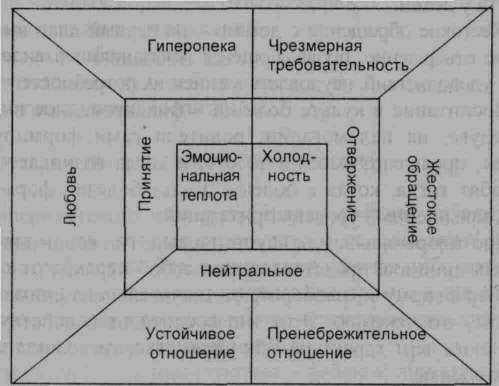 1. Любовь к ребенку.2. Устойчивое отношение.3. Гиперопека.4. Чрезмерная требовательность.5. Безразличие, пренебрежение.6. Жестокое обращение.Занятие 3.Как развить ответственность в наших детях. Уровни и составляющие ответственности.Цель: разобраться, что представляет собой чувство ответственности, каковы возможности его развития у детей, в чем различие послушания и ответственности: дать понятие «внутренней мотивации».1-я часть - теоретическаяБольшинство современных родителей понимают, как важно развивать чувство ответственности в детях.Ответственность - это особое свойство, которое не дается человеку от рождения, а развивается с годами. Некоторым это дается легко, друг им же приходится прикладывать усилия и напрягать волю.Послушание и ответственность - это не одно и то же. При послушании от ребенка просто требуют выполнения порученного. Быть ответственным - значит самостоятельно принимать решение и осознавать необходимость действия. Детей нужно учить и послушанию, и ответственности, но бездумное послушание столь же опасно, как и безоглядная зависимость.Составляющие ответственности:1. Понимание задачи - знание того, что нужно сделать и как это сделать. Что значит для вас «Уберись в своей комнате!»? Возможно, ребенок понимает это по-своему и уберется так, как он понимает. Для ясного понимания задачи нужно, чтобы родитель и ребенок все четко обсудили между собой.2. Согласие с поставленной задачей. У ребенка должен быть выбор («Что ты будешь делать: возьмешь пылесос или вытрешь пыль?»). Если есть выбор, то чувство ответственности будет проявляться на практике.3. Умение самостоятельно мотивировать свои действия: сделать так, чтобы подрастающий ребенок не только слушался старших (внешняя мотивировка). Важно помочь ему развить в себе способность к самодисциплине. Можно помочь ему в этом, поощряя похвалой или наградой, а по мере взросления он научится видеть перспективу, а не сиюминутный выигрыш.Процесс воспитания ответственности можно разделить на три уровня:1-й уровень. Ребенок в качестве помощника.Впервые принимаясь за какое-то дело, многие дети нуждаются в моральной поддержке и присутствии взрослого. Хорошо бы вместе накрывать на стол, делать заказ по телефону и т.п.2-й уровень. Ребенок нуждается в напоминании и контроле. Дети могут забыть что-нибудь или им нужно будет напомнить, что настала их очередь что-то сделать.3-й уровень. Выполняет задание самостоятельно. Ребенок не только сам выполняет всю работу, но и больше не нуждается в напоминании. Переход на этот уровень - цель наших усилий.Важно знать, что существуют условия, которые влияют на развитие чувства ответственности. Вот эти условия.1. Самоуважение. Все дети нуждаются в положительной самооценке. Детям, верящим в то, что они способные, ответственные, легче справиться с какой-либо задачей.2. Разумные ограничения. Они дают детям чувство защищенности, позволяют вести себя правильно в обществе, где соседствуют разные ценности.3. Условия развития ребенка. Дети не научатся быть ответственными как по мановению волшебной палочки. Это происходит постепенно, на протяжении многих лет. Предоставляйте им возможность проявлять самостоятельность, развивать свои способности, но учитывайте их возраст и опыт.Нужно принимать во внимание тот факт, что все дети разные: определите, что для вас наиболее важно, что приемлемо для вашего ребенка.Для этого:поймите природу своих претензий, определите свои цели, так как порой родители, сами не зная почему, постоянно недовольны своим ребенком:учитывайте возрастные особенности, так как в зависимости от возраста меняются общие для всех жалобы на поведение детей;принимайте в расчет особенности характера; помните, чтоосновные черты характера закладываются в раннем детстве;оценивайте опыт ребенка: то, что он уже умеет делать; даже неудачный опыт может принести пользу.2-я часть - практическая1. Упражнение «Определение ответственности».Психолог дает описание ситуаций и предлагает родителям определить, что лежит в их основе - ответственность, повиновение или что-то другое. Работа может проводиться письменно, а по окончании ответы зачитываются и обсуждаются.Примеры ситуаций:1. Маша быстро моет посуду, потому что знает, что не сможет посмотреть фильм, пока этого не сделает.2. Аня любит читать. По возвращении из школы в понедельник она сразу же приступает к выполнению домашнего задания по чтению, хотя спрашивать ее будут не раньше пятницы.3. Коля хочет попасть на соревнования по плаванию. Каждый день он ходит в бассейн и тренируется.4. Ваня обещал принести книгу своему школьному товарищу, но забыл.Возможные варианты ответов:1. Повиновение.2. Ответственность (девочка могла бы читать любую другую книгу).3. Ответственность.4. Ни повиновение, ни ответственность.2. Упражнение «Уровни ответственности». Родителям предлагается попрактиковаться в определении уровней ответственности.Примеры ситуаций:1. Дима выносит мусор, как только ему об этом напомнят.2. По субботам Оля пылесосит в квартире ковры и только потом идет играть на улицу.3. Женя убирается в ванной комнате без чьих-либо просьб, но часто забывает что-нибудь сделать.4. Кира согласилась убираться в своей комнате, но ей нужно постоянно помогать, иначе она будет отвлекаться. Возможные варианты ответов:1. Нуждается в контроле.2. Все делает самостоятельно.3. Нуждается в контроле.4. Нуждается в помощи.По окончании работы родители высказывают свои мнения, задают вопросы. Им вручается памятка «Об ответственности».ОБ ОТВЕТСТВЕННОСТИБыть ответственным - значит самостоятельно принимать решение и осознавать необходимость действия.Компоненты ответственности:1. Понимание задачи.2. Согласие с поставленной задачей.3. Умение самостоятельно мотивировать свои действия.Дети часто копируют поведение своих родителей.Уровни ответственности:1-й уровень. Ребенок в качестве помощника.2-й уровень. Ребенок нуждается в напоминании и контроле.3-й уровень. Ребенок выполняет задание самостоятельно.Условия, влияющие на развитие ответственности:1. Самоуважение.2. Разумные ограничения.3. Условия развития ребенка.4. Возрастные особенности.5. Особенности характера.6. Личный опыт ребенка.Воспитание ответственного отношения к выполнению работ требует времени.Занятие 4.Помощь родителей - какой она должна быть? Правила передачи ответственности. Проблемы ошибок.Цель: выработка умения грамотно с воспитательной точки зрения взаимодействовать с ребенком дома; получение обратной связи от участников родительской группы по оказанию помощи своим детям. 1-я часть - теоретическаяРодители часто спрашивают, как правильно помогать ребенку при выполнении домашнего задания; как быть, если ребенок что-то делает, - вмешиваться или нет? Ответ таков: не вмешиваться в дело, которым занят ребенок, если он не просит помощи. Своим невмешательством вы сообщаете ему: «С тобой все в порядке».Совсем по-другому должен реагировать родитель, если ребенок не справляется, наталкивается на трудность. Тогда позиция невмешательства не годится.Если ребенку трудно и он готов принять вашу помощь, обязательно помогите ему.При этом:1. Возьмите на себя только то, что он не может выполнить.2. По мере освоения ребенком новых действий постепенно передавайте их ему.Бывает, что ребенок не хочет что-то делать. Как быть: заставлять или нет? Все зависит от причин «непослушания». Чаще всего причина отказов кроется в отрицательных переживаниях. Это может быть проблема самого ребенка, но чаще она возникает в отношениях между вами и ребенком.Прислушайтесь к тому, как вы общаетесь. Тон теплый, дружественный - самое главное в общении. «Руководящие указания», наверно, где-то нужны, но не в совместных занятиях с ребенком. Как только они появляются, прекращается работа вместе. Ведь вместе - значит на равных.Бывают излишне заботливые родители, которые хотят для самих детей больше, чем сами дети. Так они отнимают у ребенка энергию его собственных желаний.Личность и способности ребенка развиваются только в той деятельности, какой он занимается по собственному желанию и с интересом.Существует опасность слишком долгого и настойчивого участия родителей в совместном деле. Необходимо вовремя перестать делать за ребенка то, что он уже способен делать сам. Обратите внимание на следующее правило: постепенно, но неуклонно снимайте с себя заботу и ответственность за личные дела вашего ребенка и передавайте их ему.Здесь речь идет о снятии мелочной заботы, затянувшейся опеки, которая просто мешает вашим сыну или дочери взрослеть. Передача им ответственности за свои дела и поступки - самая большая забота, которую вы можете проявить по отношению к ним. Она делает их более сильными и уверенными в себе, а ваши отношения - более радостными и спокойными.Процесс передачи ответственности очень непрост. Его надо начинать с мелочей. Но даже по поводу этих мелочей родители очень тревожатся. Это и понятно: ведь приходится рисковать временным благополучием. Как это ни парадоксально звучит, но ваш ребенок нуждается в отрицательном опыте.Позволяйте вашему ребенку встречаться с отрицательными последствиями своих действий (или своего бездействия). Только тогда он будет взрослеть и становиться «сознательным».Нам приходится набираться мужества и сознательно давать делать ошибки детям, чтобы они научились быть самостоятельными.2-я часть - практическая1. Задание на самоанализ. Разделите лист бумаги пополам и напишите над левой и правой частью: «Сам(а)» и «Вместе (с мамой)», перечислите в них те дела, которые ваш ребенок выполняет сам, и те, в которых вы участвуете.Например:Подумайте, что из правой колонки можно передвинуть в левую. Помните, каждое такое перемещение - важный шаг к взрослению ребенка.По окончании работы желающие высказываются вслух, группа принимает участие в обсуждении.2. Закончите фразу «Я ценю в себе как в родителе...». По окончании работы необходимо дать возможность родителям почувствовать поддержку. Каждому - взрослому и ребенку - нужно знать, что он талантлив и достоин любви. Ощущение собственного бессилия и того, что вы не справляетесь с воспитанием, вы можете изменить в любой момент при помощи внутреннего монолога. Например, фразу «Я слишком снисходительна» можно заменить на «Я учусь устанавливать ограничения для своих детей». Уверенность в своих силах поможет вам поверить в свои силы. И продолжайте ценить в себе то, о чем вы сегодня поговорили.3. По окончании встречи участники родительского клуба высказываются о том, что они получили на этом занятии, какие вопросы они хотели рассмотреть в дальнейшем.Занятие 5Как найти пути к бесконфликтной дисциплине. Правила о правилах.Цель: создать условия для выработки умения грамотно с воспитательной точки зрения взаимодействовать с ребенком, наладить дисциплину. установить семейные правила.1-я часть - теоретическаяРодителям может показаться неожиданным тот факт, что детям не только нужны порядок и правила поведения в семье, но и они хотят и ждут их! Это делает их жизнь понятной, создает чувство безопасности. И если по этому поводу у вас существуют проблемы, то, скорее всего, дело не в самих правилах, а в способах их «внедрения». Поэтому мы сегодня рассмотрим правила, с помощью которых можно наладить и поддержать в семье бесконфликтную дисциплину.Правило первое. Правила должны быть обязательно в жизни каждого ребенка.Если родители стремятся как можно меньше огорчать детей и избегать конфликтов с ними, то они начинают идти на поводу у собственною ребенка.Правило второе. Правил не должно быть слишком много, и они должны быть гибкими.Оно предостерегает от другой крайности - воспитания в духе «закручивания гаек».Правило третье. Родительские требования не должны вступать в явное противоречие с важнейшими потребностями ребенка.Ребенку нельзя запрещать бегать, прыгать, рисовать на чем попало, шумно играть и т.д. Все это и многое другое - проявление естественных и очень важных для развития детей потребностей в движении, познании.Правило четвертое. Правила должны быть согласованы взрослыми между собой.Даже если один родитель не согласен с требованием другого, лучше в эту минуту промолчать, а потом уже без ребенка обсудить разногласия.Правило пятое. Тон, которым сообщается требование или запрет, должен быть скорее дружественно-разъяснительным, чем повелительным.Объяснение должно быть коротким и повторяться один раз. Предложение, в котором вы говорите о правиле, лучше строить в безличной форме. Лучше сказать: «Конфеты едят после обеда» вместо: «Не смей есть конфеты!».Правило шестое. Наказывать ребенка лучше, лишая его хорошего, чем делая ему плохое.Выполнение этих правил обеспечит безопасное и нормальное развитие ребенка. Следует помнить о таких моментах перед принятием или изменением правил в вашей семье:1. Четкая формулировка запретов, ограничений (они должны быть выдержаны в позитивном стиле и иметь конкретный характер).2. Ограничения и запреты должны соответствовать возрасту ребенка и его опыту.3. Ограничение должно быть выполнимым. Если составленное вами правило недейственно, его нужно изменить.Выполняя задание, мы научимся определять, какие правила являются недейственными или необоснованными.2-я часть - практическаяРодителям раздаются листки с описанием ситуации.Инструкция:Прочтите описание каждой ситуации, определите, в чем ошибка; напишите вариант более действенного высказывания.1. Родители говорят ребенку, который обычно первым приходит домой из школы: «Как только ты приходишь домой, всегда выноси мусор».Ответ: «Вынеси мусор до моего возвращения с работы, я позвоню тебе перед выходом». Не следует требовать выполнения задания сразу же.2. «Дед Мороз не подарит тебе никаких новых игрушек, потому что ты не можешь убрать на место даже то, что у тебя есть».Ответ: слишком путано, не чувствуется заботы. Лучше помочь ребенку разложить все по местам.3. «Забудь о велосипеде. Я разрешу, когда научишься кататься». Ответ: «Ты должен соблюдать правила дорожного движения и вернуться домой к 16 часам». Последствия известны и неизбежны.4. «Никогда не проси денег. Ты все равно их потратишь впустую». Ответ: «Разумно трать деньги, которые тебе дают на карманные расходы. Других денег не будет».5. «Это получилось случайно. Я не хотел разливать молоко». Ответ: «Я знаю, что ты не хотел этого. Но надо быть внимательным. Убери все это и налей себе другой стакан молока».После обсуждения ситуаций и обмена мнениями психолог делает выводы:любую информацию можно преподнести в позитивном ключе:слушая, что им говорят, дети получают информацию о том, как надо себя вести;высказывания, способствующие повышению самооценки, также способствуют и развитию чувства ответственности.Обсуждение итогов встречи.Занятие 6.Мотивы плохого поведения детей. Причины стойкого непослушания.Цель: выработать умение понимать внутренний мотив ребенка, когда он не слушается и плохо себя ведет; умение заставить его слушаться; умение строить нормальные отношения с ребенком.1-я часть - теоретическаяТема сегодняшней встречи замечательно раскрывается в книге Ю.Б. Гиппенрейтер «Общаться с ребенком. Как?» (М., 1998), которую следует прочитать каждому родителю.Непослушных детей, а тем более «отбившихся от рук» принято обвинять. В них ищут злой умысел, порочные гены. На самом же деле, в число «трудных» обычно попадают дети не «худшие», а особо чувствительные и ранимые. Они «сходят с рельсов» под влиянием жизненных нагрузок и трудностей, реагируя на них гораздо раньше и сильнее, чем дети более устойчивые. Отсюда следует вывод: «трудный» ребенок нуждается в помощи - и ни в коем случае не в критике и наказаниях.Причины стойкого непослушания ребенка следует искать в глубине его психики. Это только кажется, что он «просто не слушается», «не хочет понимать», а на самом деле причина иная. И, как правило, она эмоциональная.Выделяют четыре основные причины серьезных нарушений поведения детей:1. Борьба за внимание.Если ребенок не получает нужного количества внимания, которое ему так необходимо для нормального развития и эмоционального благополучия, то он находит свой способ его получить: он не слушается. Родители то и дело отрываются от своих дел, сыплют замечания... Нельзя сказать, что это уж очень приятно, но внимание все-таки получено. Лучше такое, чем никакого.2. Борьба за самоутверждение.Это борьба против чрезмерной родительской власти и опеки. Знаменитое требование «я сам» двухлетнего малыша сохраняется в течение всего детства, особенно обостряясь у подростков. Дети очень чувствительны к ущемлению этого стремления. Если замечания и советы слишком часты, критика слишком резка, а опасения слишком преувеличены, то ребенок начинает восставать.3. Желание отомстить.Дети часто бывают обижены на родителей. Например, за то, что мать разошлась с отцом, или ребенка отлучили от семьи (он у бабушки, в больнице), или родители уделяют больше внимания младшему и т.п. В глубине души ребенок переживает и даже страдает, а на поверхности все те же протесты, непослушание.4. Потеря веры в собственный успех.Может случиться, что ребенок переживает свое неблагополучие в какой-то одной области жизни, а неудачи у него возникают совсем в другой. Например, у мальчика могут не сложиться отношения в классе, а следствием будет запущенная учеба; в другом случае неуспехи в школе могут привести к вызывающему поведению дома. Подобное «смещение неблагополучия» происходит из-за низкой самооценки ребенка. Накопив горький опыт критики в свой адрес и неудач, он вообще теряет уверенность в себе и приходит к выводу: «Нечего стараться, все равно ничего не получится». Это - в душе, а внешним поведением он показывает: «Мне все равно...», «И буду плохой...».Всякое серьезное нарушение поведения - это крик о помощи. Своим поведением он говорит нам: «Мне плохо! Помогите!» Может ли родитель помочь ему? Практика показывает, что может. Но для этого нужно попять глубинную причину непослушания. Нужно разгадать, какая из четырех эмоциональных проблем мешает ему нормально существовать.2-я часть — практическая1. Анализ трудных ситуаций. Раздаются карточки, на которых описаны различные ситуации; сначала возможно обсуждение в парах-тройках и т.п. Примеры ситуаций:Мама пятнадцатилетней девочки заметила, что дочь в последнее время стала хуже себя вести, грубить, отдалилась от нее. Отчуждение очень мучило маму. Но она не знала, как себя вести...Подросток часто включает магнитофон «на полную катушку». Вам это страшно досаждает. Как быть?Мама пятилетнего ребенка жалуется на выходку сына психологу: «Недавно сидим с мужем на кухне, разговариваем, а он открывает дверь, и прямо на нас с палкой идет, и прямо бьет!» Как вы думаете, в чем причина агрессии ребенка?Подходя к дому, вы встречаете сына: лицо грязное, пуговица оторвана, но он рад встрече с вами. Вам неприятен его вид, стыдно перед соседями. Как быть?2. Упражнение «В чем ошибка?».Психолог читает фразы, в которых есть неточности; нужно определить, в чем ошибка, и написать вариант более действенного высказывания:а) «Обед готов. Когда ты собираешься накрывать на стол?»;б) «Я хочу, чтобы через пять минут ванная была убрана. Приступай!»:в) «Нет, я не разрешаю тебе идти на лыжах. Ты сломаешь ногу»:г) «Тебе нельзя идти играть на улицу, пока не уберешь в комнате». Возможные варианты ответов:а) не надо задавать вопрос, необходимо поставить задачу. Лучше сказать: «Обед почти готов. Иди накрывать на стол»;б) слишком большой объем работы за короткое время. Лучше сказать: «К нам придут гости; помоги мне сейчас убраться в ванной»;в) слишком критично. Предполагает неудачу. Лучше: «Ты сможешь пойти кататься на лыжах, когда научишься ездить как следует»;г) неясно, какую работу нужно сделать. Лучше: «После того, как ты уберешь кровать, повесишь в шкаф одежду и подметешь пол, можешь идти ирать».В конце встречи психолог делает выводы, обобщает мысли, высказанные родителями, и сообщает о темах предстоящих встреч.Занятие 7.Чувства родителей и чувства детей. Правила выражения чувств.Цель: создание условий для умения сказать другому о своем переживании: выработка умения строить «я-высказывание», признавать чужие чувства.1-я часть - теоретическаяМы испытываем в жизни разные чувства. Чувства, если они отрицательные и сильные, не следует держать в себе: не следует молча переносить обиду, подавлять гнев, сохранять спокойный вид при сильном волнении.Многие дети, к сожалению, хорошо знакомы с гневом еще до школы по своей семье. К средним классам школы количество гнева так велико, что он проявляется во всем: надписях, выкриках, рисунках. Более того, ребенок уверен, что он «плохой», раз он испытывает «плохие» чувства... Так что же делать, когда нас переполняют отрицательные эмоции? Ответ прост: нужно сказать другому человеку о своих чувствах. Но сказать так, чтобы это не было разрушительно ни для него, ни для вас.Когда вы говорите о своих чувствах ребенку, говорите от первого лица. Сообщите о себе, о своем переживании, а не о нем, не о его поведении.Такие высказывания, в которых есть личные местоимения «я», «мне», «меня», психологи назвали «я-высказываниями». Ю. Б. Гиппенрейтер подробно описывает преимущества «я-высказывания»:1. Оно позволяет вам выразить свои негативные чувства в необидной для ребенка форме. Некоторые родители стараются подавлять вспышки гнева, чтобы избежать конфликтов, однако полностью подавить свои эмоции нельзя, и ребенок всегда знает, сердиты мы или нет. И если сердиты, то он, в свою очередь, может обидеться, замкнуться или пойти на открытую ссору.2. «Я-высказывание» дает детям возможность ближе узнать нас, родителей. Нередко мы закрываемся от детей броней «авторитета», носим маску «воспитателя» и боимся ее хотя бы на миг приподнять. Норой дети поражаются, узнав, что мама и папа могут вообще что-то чувствовать! Это производит на них неизгладимое впечатление.3. Когда мы открыты и искренни в выражении своих чувств, дети становятся искреннее в выражении своих. Дети начинают чувствовать: взрослые им доверяют, и им тоже можно доверять.4. Высказывая свое чувство без приказа или выговора, мы оставляем за детьми возможность самим принять решение. И тогда - удивительно! - они начинают учитывать наши желания и переживания.Схема «я-высказывания»:1. Конкретное описание того, что вызвало чувство («Когда я  вчера увидела, какая ты грязная...»).2. Называние чувства в тот момент («... я почувствовала беспокойство...»).3. Называние причин («...наверное, это произошло потому, что...»).2-я часть - практическаяНаучиться говорить от первого лица, выражая свое чувство, непросто. Для этого требуется тренировка, особенно в тех случаях, когда, начав с «я-сообщения», родители заканчивают «ты-сообщением».Например: «Мне не нравится, что ты такая неряха!» 1. Упражнение «Выбери правильный ответ». После анализа ситуаций выбираются действенные фразы, построенные но схеме «я-высказывания»:А - фраза 2. Б - фраза 1. В - фраза 3.2. Упражнение на овладение навыком «я-высказывания»: «Продолжите фразу».1. Мне грустно, когда...2. Я сержусь, когда...3. Чувствую себя глупо...4. Я горжусь собой, когда...5. Я очень доволен, когда... и т.п.3. Упражнение «Признание чужих чувств».Объясните, признает ли родитель чувства ребенка; если нет, переделайте эти предложения.1. «Если ты не испытываешь особой любви к своему брату - это твое дело, но бить его нельзя».Ответ: чувства ребенка признаются.2. «Нет причины выходить из себя и бить его. Это была просто случайность».Ответ: чувства ребенка игнорируются.Вариант: «Ты рассердился на друга за то, что он разрушил свой домик. Ты можешь найти другой способ выяснить отношения, но бить его не надо».3. «Укол - это действительно больно. Если ты боишься, можешь взять меня за руку».Ответ: чувства ребенка признаются.4. «Улыбнись. Все не так плохо, как тебе кажется».Ответ: чувства ребенка игнорируются.Вариант: «Похоже, тебе грустно. Ты принял решение, как поступить, а ситуация сложилась по-другому».После выполнения заданий психолог подводит итоги занятия и предлагает использовать «я-высказывания» в повседневном общении с ребенком. Вас переполнило чувство? Тогда назовите его самому себе. Теперь скажите о нем ребенку. Успех обязательно придет к вам вслед за опытом.Родители делятся впечатлениями о том, что дала им эта встреча, какие чувства они испытали и какие вопросы хотели бы обсудить.Занятие 8.Поощрение хорошего поведения. Какой должна быть действенная похвала? Виды поощрения.Цель: выработать умение подкреплять желательное поведение похвалой или системой поощрений, не преувеличивать заслуги ребенка при похвале; находить варианты действенной похвалы.1-я часть - теоретическаяДети обычно учатся и ведут себя лучше, если их поощряют за хорошее поведение, а не наказывают за плохое. Поощрениями можно стимулировать желательное поведение. Простейшей формой поощрения является похвала.Похвала может быть простой или сложной. Простое «спасибо» или улыбка, когда ребенок помог внести в дом покупки, покажет, что вы заметили его усилия. Более сложный вариант: «Ты все-таки добился успеха – две недели учил правила и получил пятерку!»Действенная похвала должна быть конкретной. Нужно оценить усилия ребенка, его действия, а не его самого. Действенная похвала должна быть незамедлительной. Чем быстрее вы похвалите ребенка за хороший поступок, тем лучше. Хвалить нужно искренне, так как дети чувствуют фальшь. Похвала должна учитывать развитие ребенка.Похвала тогда будет эффективной, когда звучит не слишком часто.Часто родители, желая воспитать ребенка «без комплексов», считают, что хвалить его нужно постоянно, даже путем сравнения результатов его действий с результатами других, например: «Очень хорошо, что ты учишься лучше всех в классе, ты будешь единственным отличником». Растет человек, постоянно нуждающийся в одобрении и внешних положительных оценках, человек, очень зависимый от всех. кто его хвалит. Потребность во внешнем одобрении - своего рода наркотик, привыкнув к которому, человек теряет самого себя: он нуждается в постоянных похвалах и все свои силы тратит на то, чтобы услышать в свой адрес положительную оценку. В результате он не только не слышит и не понимает, что говорят окружающие, но и самого себя не слышит и не чувствует себя свободно. Такие родители очень болезненно переживают неудачи своего ребенка. Появляется чувство вины и протеста, а у ребенка формируются истероидные черты характера - гипертрофия потребности в восторженном, восхищенном признании его личности.Таким образом, похвалы самому ребенку, а не его действиям, поступкам, даже вредны. Лестные слова уместны, когда они дадут ребенку понять, что он поступил хорошо, но это не значит, что он идеален.Как быть, если есть необходимость поощрять ребенка более активно? Это можно сделать, выработав систему поощрений.Чтобы эффект от поощрения не пропал даром, оно должно быть чем-то, чего ребенок хочет или в чем нуждается, и откладывать его нельзя. Поощрение может быть незначительным (улыбка, похвала), может быть выражено материально, а может быть проявлением внимания к успехам ребенка.Родители обычно сами придумывают формы поощрения. Вот только некоторые идеи:1. Билетики (или баллы), которые нужно заработать. Потом они обмениваются на различные игрушки, сладости и т.п.2. Волшебные карточки, на которых ребенок пишет пожелание (что-то разрешить, взять, приласкать и т.п.); оно выполняется после того, как ребенок сделает какую-то работу по дому.3. Уступки, например, лечь спать попозже, чем обычно, или получить «выходной», если ребенок всю неделю мыл посуду после ужина. 2-я часть - практическая1. Упражнение «Виды поощрения».Перечислите виды поощрения, которые вы используете, и те, которые могут заинтересовать ваших детей.После обсуждения принимаются некоторые идеи. Возможные варианты ответов: наклейки, конфеты, поход в зоопарк, поход на футбольный матч, разрешение оставить друга ночевать у себя дома и т.п.2. Упражнение «Правильно ли?».Послушайте описание ситуаций. Решите, правильно ли похвалили ребенка. Если нет, постройте фразу как нужно.1. После футбольного матча: «Андрей, ты лучший вратарь школы!»Ответ: преувеличенная похвала. Лучше сказать: «Сегодня ты играл действительно хорошо. Мне понравилось, как ты отбил мяч».2. «Маша, ты отлично убралась: пол чистый, кровать убрана, игрушки сложены».Ответ: правильно.3. Алеша играл с другом в шахматы. Пришла мама и сказала: «Молодец!»Ответ: неясная похвала. Лучше сказать: «Я рада, что ты не забыл помыть посуду!»4. «Ты у нас такой славный! Настоящий помощник! Что бы мы без тебя делали!»Ответ: ребенка «захваливают». Лучше сказать: «Ты много работал сегодня. Все сделал, как было надо»                                                                                                                   ПРИЛОЖЕНИЕ 8.Анкета «Первое знакомство с семьей ученика»ПРИЛОЖЕНИЕ  9 ПРИЛОЖЕНИЕ 10Анкета для родителей «Здоровый образ жизни»1.	Как Вы оцениваете состояние здоровья своего ребенка?а)	хорошееб)	нормальноев)	плохое2.	Как часто Вы проверяете состояние здоровья своего ребенка?а)	раз в месяцб)	раз в полгодав)	раз в годг)	в этом нет необходимости3.	Вы занимаетесь физкультурой и спортом?а)	постоянноб)	частов)	очень редког)	не занимаюсь4.	Ваш ребенок занимается физкультурой и спортом?а)	постоянноб)	частов)	очень редког)	не занимается5.	Как Вы относитесь к употреблению спиртных напитков?а)	считаю недопустимымб)	возможно умеренное употребление во время праздниковв)	это недопустимо в присутствии ребёнкаг)	не считаю это проблемой6.	Как Вы относитесь к курению?а)	это вредная привычкаб)	это недопустимо в присутствии ребёнкав)	не считаю это проблемой7.	Считаете ли Вы свое питание рациональным?а)	даб)	отчастив)	нетг)	затрудняюсь ответить8.	Считаете ли Вы питание своего ребенка вне школы-интерната рациональным?а)	даб)	отчастив)	нетг)затрудняюсь ответитьПРИЛОЖЕНИЕ 11Педагогическая  диагностика           Диагностика – способ познания, изучения и установления различных отношений, состояний, качеств и свойств объектов исследования. Анализ общей и педагогической литературы показывает, что диагностика получила широкое применение в различных областях человеческой деятельности. Педагогическая диагностика направлена, прежде всего, на результаты формирования личности воспитанника, поиск оптимальных путей достижения этих результатов и характеристику целостного педагогического процесса. Наиболее важным элементом диагностической деятельности учителя выступает педагогический диагноз.  Педагогический диагноз – заключение о тех проявлениях и качествах личности, коллектива, на которые может быть направлено педагогическое воздействие, или которые могут быть исследованы в воспитательных целях, а также о педагогически значимых факторах, оказывающих влияние на воспитанников. Он должен содержать:а) описание действий, состояний, отношений объекта воспитания в педагогических и  психологических понятиях;б) их объяснение на основе педагогической и психологической теории;в) прогноз развития событий в данной ситуации и в будущем;г) аргументированную педагогическую оценку имеющих место и прогнозируемых фактов;д) заключение о педагогической целесообразности принимаемого решения.              Программа  предполагает, что  педагог в начале своей работы с родителями  внимательно и обстоятельно изучает социально-педагогические условия семьи, формирование и развитие ребенка в конкретной семье,  устанавливает причины и факторы возможных  негативных образований, их характер. Затем он прогнозирует возможные альтернативы в развитии  с учетом спроектированной программы психолого-педагогической коррекции.  Знание и учет данных  диагностической деятельности позволяет в общем смысле понять содержание  дальнейшей педагогической деятельности в области просветительской работы с семьей.                    			С одной стороны, диагностика осуществляется с целью изучения внешних обстоятельств жизни воспитанников, т.е. условий и характера воспитания и обучения, семьи, круга общения и других известных факторов формирования и развития личности. С другой стороны, для диагностики принципиально значимым становится изучение внутреннего мира воспитанника: соотношение личностных качеств, его направленности, ценностных ориентации и др. Предмет педагогической диагностики - развивающаяся личность дошкольника, младшего школьника, подростка и старшеклассника.        Диагностика для изучения  семейного и детского коллектива Используя диагностику, классный руководитель должен помнить о нравственных аспектах всех своих исследований и руководствоваться определенными правилами.Правило первое.   Если родители поделились информацией со своим классным руководителем, она не должна стать доступной всем.Правило второе.   Диагностика проблемы предполагает коррекционные действия классного руководителя по изученной проблеме.Правило третье.   Диагностическое исследование не должно ставить своей целью навешивание ярлыков.Правило четвертое.  Диагностическое исследование должно проводится корректно и располагать к дальнейшему общению с классным руководителем.Правило пятое. Для детального изучения проблемы одного диагностического исследования мало, необходимо использовать различные виды диагностик, чтобы получить достоверный материал.В заключении хочется подчеркнуть:Способность к общению — профессиональное качество учителя. Учитель должен иметь высокую психологическую культуру: уметь общаться, вести беседу, слушать и понимать собеседника, взаимодействовать и воздействовать. И в данном случае неважно, кто именно выступает в качестве собеседника — школьник или его родители, коллега по работе или член семьи самого учителя. Во всех этих ситуациях ему надо вести себя психологически грамотно:1.Не отталкивайте, а привлекайте к сотрудничеству.             		              2.Не отталкивайте от себя пришедших в школу родителей, проявите сдержанную доброжелательность, открытость. Ваше личное положительное отношение к своему собеседнику будет выражением доброй воли и первым шагом навстречу сотрудничеству.3. Развивайте в себе стремление к равной позиции с родителями. 4.Объединить усилия педагога и членов семьи школьника можно только при взаимном и равно уважительном признании ими позиционного равенства друг друга. Первый шаг в этом направлении должен сделать учитель, поскольку это находится в рамках его компетенции, показывает его профессионализм.Если и есть что-то в мире стоящее и не имеющее цены - так это дети. Остальное - частности. Будем жить ради них и любить их, и не предавать их, и любоваться ими. Мир детей - благородный и отзывчивый – к нему идём всю жизнь.Не жалейте время на детей,  Разглядите взрослых в них людей, Перестаньте ссориться и злиться, Попытайтесь с ними подружитьсяПостарайтесь их не упрекать,Вовремя послушать и понять,Обогрейте их своим теплом,Крепостью для них пусть станет дом.Научитесь детям доверять Каждый шаг не нужно проверять, Мнение и совет их уважайте, Дети – мудрецы, не забывайте. И всегда надейтесь на детей, И любите их душою всей Так, как невозможно описать. Вам тогда детей не потерять!№п/пКритерии оценкиОценкаисследователяСамооценкапедагога1.Обстановка и гигиенические условия в классе ( температура, свежесть воздуха , освещение и др.)2.Постановка валеологических целей урока3.Психологический  микроклимат на уроке4.Мотивация учащихся на начало каждого этапа урока( используемые учителем методы повышения этой мотивации)5.Наличие  у учащихся мотивации к учебной деятельности на уроке6.Число видов  учебной деятельности на уроке (норма 4-7)7.Средняя продолжительность и частота чередования различных видов деятельности (норма  7-10 минут)8.Характер учебно-познавательной деятельности( репродуктивный, поисковый, продуктивный)9.Межпредметные связи с проблемами здоровья (Наличие в содержательной части урока  вопросов, связанных со здоровьем  и здоровым образом жизни;  формирование отношения к человеку и его здоровью как ценности; выработка  понимания сущности здорового образа жизни; формирование  потребностей в здоровом образе жизни; выработка индивидуального способа безопасного  поведения;  включение в урок материала, помогающего ориентироваться в современном мире.)10.Число методов преподавания  (словесный, наглядный, практический ) ( норма не менее трёх)11.Чередование методов преподавания (норма 10-15 минут)12.Активные методы и формы обучения на уроке.13.Место и длительность применения ТСО14.Личностно – развивающий подход (использование субъективного опыта ученика, применение учителем  на уроке разнообразного дидактического материала, учёт индивидуальных особенностей учащихся, субъект-субъектное обучение, развитие познавательной деятельности, диалогичное  общение, использование разнообразных сенсорных путей восприятия  информации)15.Характер педагогического общения16Позы учащихся, чередование поз.17.Физкультминутки и другие оздоровительные моменты на уроке(норма на 15-20 мин. урока по 1 мин . 3-4  упражнения)18.Формирование у учащихся  самоанализа, самооценки, саморегуляции.19.Тем и ритм урока (соответствие уровню подготовленности учащихся, оптимальный, действия учителя и учащихся завершённые)  20.Плотность урока (количество времени , затраченное школьниками на учебную работу ; норма не менее 60%  и не более 75-80%)21.Диагностика момента наступления утомления учащихся и снижения их учебной активности (норма – не ранее чем через 25-30 мин. – 1 класс; 35- 40 мин. – в нач. школе; 40 мин.- остальные учащиеся; 30 мин. – учащиеся  коррекционно-развивающего обучения).22.Особые  заслуги учителя (урок на свежем воздухе)Сам(а)Вместе (с мамой)1. Собираюсь в школу 2. Выбираю, с кем дружить, и т.д.1. Делаем трудное домашнее задание 2. Убираем квартиру и т.д.СитуацияВаши словаА. Вы зовете дочь обедать, она отвечает: «Сейчас». - и продолжает заниматься своими делами Вы начинаете сердиться1. «Да сколько же раз тебе надо говорить!» 2. «Я начинаю сердиться, когда приходится повторять одно и то же» 3. «Я сержусь, когда ты не слушаешься»Б. У вас важный разговор с другом. Ребенок то и дело его прерывает1. «Мне трудно беседовать, когда меня прерывают». 2. «Не мешай»!» 3. «Ты не можешь заняться чем-то другим?»В. Вы приходите домой усталая. У сына друзья, музыка, веселье. Вы испытываете смешанное чувство обиды и раздражения1. «Тебе не пришло в голову, что я могу быть усталой» 2 «Уберите за собой посуду» 3. «Я обижаюсь и сержусь, когда я устала и вижу дома беспорядок»№п/пВопросы для беседыПолученныеданныеПримечания1.Ф.И.О. матери, отца (лиц, их замещающих)2.Образование матери, отца (лиц, их замещающих)3.Место работы, должность, контактный телефон матери, отца (лиц, их замещающих)4.Члены семьи, живущие вместе с учеником5.Материально – бытовые условия (отдельная комната или отдельный уголок  общей, наличие рабочего места и т. д.)6.Семейные традиции (дни рождения, религиозные обряды, школьные или другие праздники и т. д.)7.Увлечения членов семьи (спорт, рыбалка, рукоделие, кулинария, коллекционирование, уход за домашними животными, искусство и т. д.)8.Увлечения ребенка, кружки, секции9.Обязанности ребенка по дому10.Кто, в основном, занимается воспитанием ребенка11.Методы воспитания (уговоры, убеждение, разъяснения, требования, наказание, поощрение, дружественный контакт и т. д.)12.Друзья ребенка, ходят ли в гости13.Какие предметы в школьной программе не вызывают затруднений, какие - вызывают14.С каким настроением чаще всего приходит из школы15.Как складываются отношения с педагогами и администрацией школы16.Как вы организовываете деятельность ребенка (помощь в выполнении дом. зад., совместный досуг, ребенок самостоятельно находит себе дело)17.Особенности здоровья ребенка (нарушение осанки, зрения, слуха, хронические заболевания и рекомендации в связи с этим)18. Как часто посещаете родительские собрания19.Состояли ли в родительском комитете20.В каких делах смогли бы помочь (проведение бесед, ремонт, организация экскурсий, походов, досуговой деятельности)21.Какие вопросы хотелось бы обсудить на родительских собраниях22.Какие индивидуальные особенности ребенка необходимо учесть мне как классному руководителюВид диагностики, для чего используется диагностикаИнформация, необходимая классному руководителю Используемые методы и методикиИзучение, сопровождение семьи (предварительная и оперативная диагностика).Социально- демографическая характеристика   семьи: социально-демографический портрет семьи; организация и принципы  семейного воспитания; взаимоотношения родителей со школой. Анкеты и тесты для родителей.Сочинения и рисунки учащихся («Моя семья»). Педагогические консилиумы. Посещение семьи. Педагогическое консультирование (беседы). Методика незаконченных предложений.Привлечение родителей к сотрудничеству со школой (предварительная диагностика).Информационные запросы родителей; ориентация родителей в сфере образования, наличие свободного времени, материальных и профессиональных возможностей.Анкеты для родителей. Беседы с родителями. Дискуссионные собрания. Проведение «круглых столов».Информационно-просветительская работа с родителями (предварительная и оперативная диагностика).Правовая, психолого-педагогическая компетентность родителей в проблемах обучения и воспитания.Анкетирование и тестирование родителей. Наблюдение. Беседы с родителями.Внутришкольный мониторинг (итоговая диагностика).Удовлетворенность родителей качеством воспитательной работы.Наблюдение. Анкеты для родителей. Методика незаконченных предложений. Беседы с родителями. «Круглые столы».    ВАРИАНТЫМониторинг для изучения и сопровождения семьи.Портрет семьи на фоне современного мира.Презентация семьи, участие в КВН между родителями и детьми,  совместные коллективные дела.Изучение ресурсов семьи.Изучение воспитательно – образовательных  ресурсов семьи.Круглые столы, совместное участие детей и родителей в различных конкурсах, олимпиадах, детско-родительские проекты.Изучение внутрисемейных взаимоотношений.Внутрисемейные взаимоотношения, стиль воспитания.Патронаж семьи, методика «Необитаемый остров», диагностика  детско – родительских  отношений.Формирование у детей положительной мотивации к учебной деятельности при взаимодействии родителей и классного руководителя.Творческие отчеты детей перед родителями как условие самопознания и саморазвития ребенка.Анкетирование родителей и детей по одной проблеме и сравнение представлений. Деятельностный подход, основанный  на исследовании. Знакомство родителей современными возможностями дополнительного образования в школе.Изучение взаимодействия родителей и классного коллектива.Взаимоотношения родителей с их детьми и с классным коллективом в целом.Совместное участие детей и родителей в различных конкурсах и мероприятиях, привлечение их к совместной деятельности с детьми, анкетирование на предмет межличностных отношений.